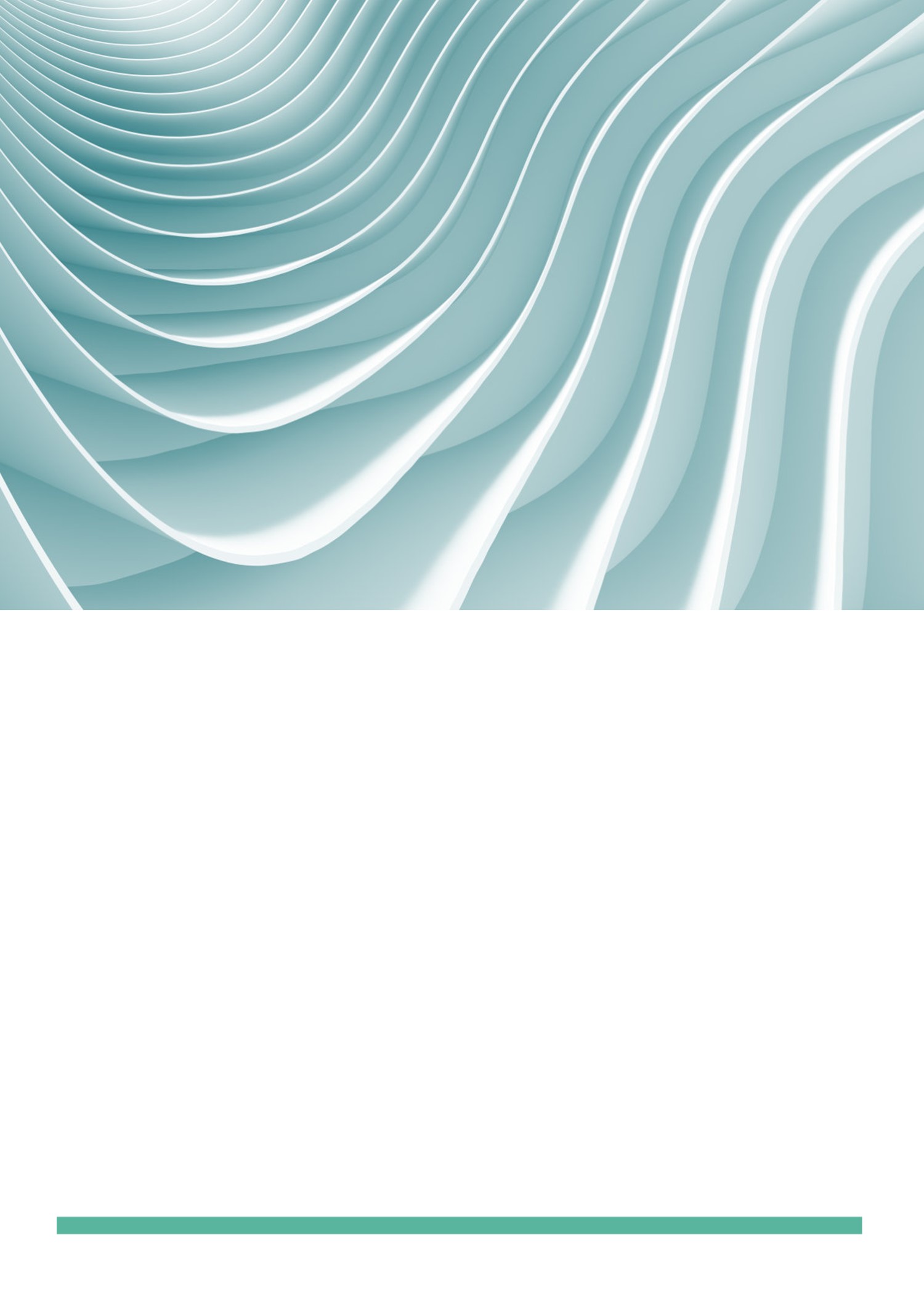 2024年6月份时政考点六省时政【浙江】1.5月30日至31日，省长王浩围绕推进山区海岛县高质量发展主题深入台州市三门县、仙居县调研。他强调，高质量发展建设共同富裕示范区，山区海岛县是重中之重，要深入学习贯彻习近平总书记关于共同富裕重要论述和考察浙江重要讲话精神，切实践行以人民为中心的发展思想，坚定不移把缩小“三大差距”作为主攻方向，把改革创新作为根本动力，把实现人民对美好生活的向往作为根本目的，加快构建具有山区海岛特色的现代化产业体系，深化“千万工程”和以县城为重要载体的城镇化建设，扎实推进基本公共服务一体化，持续增强民生保障的获得感，以主动作为的担当精神谱写推进山区海岛县高质量发展的精彩篇章。2.日前，为充分发挥浙江在数据产业和数据资源上的双重优势，培育浙江数商群体，我省印发《关于推进浙江数商高质量发展的实施意见》。“浙江数商冠以‘浙江’二字不是一个区域概念，而是代表一种发展路径。”省经信厅云计算与大数据产业处相关负责人表示，浙江培育发展数商将与浙江产业特色紧密结合，紧密围绕“415X”产业集群，形成浙江数商集聚发展态势。同时在赋能产业的过程中强化数商专业性，带着数据为企业服务，并形成新业务模式。3.6月3日下午，省长、省政府党组书记王浩主持召开省政府党组第25次会议暨省政府第45次常务会议，会议强调，要深入学习领会习近平总书记关于“四好农村路”重要指示精神，把“四好农村路”建设作为推进共同富裕、乡村全面振兴的重要抓手，聚焦“提质量、优服务、强治理、保安全”，全力推进新一轮农村公路建设，努力打造畅达、平安、智慧、共享的“四好农村路”2.0版。4.为加快建设现代服务业强省，省政府办公厅近日印发《推动浙江服务业高质量发展三十条措施》，提出打造全球新兴产业科创高地、全球现代物流发展高地、全球数字贸易高地、全国现代金融服务高地、全国高端商务服务高地、全国品质生活高地等六大高地，加快建设现代服务业强省。5.6月6日上午，第六届长三角一体化发展高层论坛在浙江省温州市举行。长三角三省一市主要领导、有关专家学者，围绕“谱写长三角一体化新篇章 勇当中国式现代化先行者”的主题进行深入交流探讨。6.6月7日上午，省委书记、省级总河长、总林长易炼红主持召开省级总河长总林长会议，强调要深入学习贯彻习近平生态文明思想和考察浙江重要讲话精神，坚定不移落实好河湖长制、林长制，高标准高质量高水平高效能护水护林、治水治林、美水美林、用水用林，持续巩固提升我省河湖森林生态系统质量，不断开创我省生态文明建设新局面。7.6月11日上午，省委书记易炼红到省统计局调研，并走访看望干部职工。他强调，要深入学习贯彻习近平总书记关于统计工作重要论述重要指示精神和考察浙江重要讲话精神，以推进统计现代化建设为主线，以改革创新为动力，坚持求真、求新、求精，大力弘扬统计人精神，进一步提升统计监督、统计分析、统计管理现代化水平，推动统计工作高标准、高质量、高水平，率先打造省域统计现代化样板，在勇当先行者、谱写新篇章中展现新气象、开拓新局面、作出新贡献。8.6月12日上午，“深化数据知识产权改革推动高质量发展”专场活动在杭州滨江“中国数谷”举办。记者在活动现场获悉，截至2024年5月，浙江已受理数据知识产权申请11358件，登记6081件，占全国70%以上。下一步，浙江将针对数据知识产权改革集成推出一系列举措，贡献更加系统成熟的数据知识产权保护浙江方案。9.6月12日上午，以“新质生产力与浙台融合发展”为主题的2024浙江・台湾合作周在杭州开幕。10.6月15日起，长三角又多了一个“圈”。15日上午10时27分，长三角超级环线高铁列车从上海火车站首发，这是首条长三角环形高铁列车线路，该高铁列车将上海、南京、合肥、杭州等4座长三角中心、副中心城市串联。沪苏浙皖也首次借由环线列车连线成“圈”，长三角都市圈和都市间联络的“朋友圈”互动联系将更加方便。11.6月17日，浙江前5月经济运行成绩单“放榜”：我省经济运行呈现稳进向好态势。从今年前4个月的“平稳回升、稳中有进”，到如今的“稳进向好”，充分表明浙江经济韧劲足、后劲强。12.6月18日下午，省委书记易炼红在杭州市拱墅区接待群众来访。他强调，要认真贯彻落实习近平总书记关于加强和改进人民信访工作的重要思想，传承发扬干部下基层开展信访工作的好经验好做法，带着感情、带着责任、带着办法接访处访，做到件件有回音、事事有着落，把“送上门的群众工作”做得更扎实更到位，让人民群众更加满意。13.6月19日，2024“丝绸之路周”活动在杭州中国丝绸博物馆开幕。本届主题为“丝路连天下 文明耀古今”，特邀法国为主宾国，陕西省为主宾省。14.6月19日，记者从浙江省林业局获悉，2024年第1号总林长令——《关于推进林长制先行示范 加快林业高质量发展的意见》正式签发，推动扩绿、兴绿、护绿并举，强化森林“水库、钱库、粮库、碳库”联动，高标准高质量高水平高效能推进护林治林美林用林。15.6月19日，省委举行党纪学习教育第二期专题读书班，认真学习贯彻习近平总书记关于全面加强党的纪律建设的重要论述，深入学习领会《中国共产党纪律处分条例》，进一步发挥省级领导干部示范带动作用，引领全省广大党员干部学纪、知纪、明纪、守纪，推动我省党纪学习教育不断走深走实。16.17.6月20日，中央精神文明建设办公室在浙江杭州拱墅区举办2024年“文明中国”主题采访报道启动仪式。17.《浙江省家政服务条例》将于今年7月1日起正式施行，共6章43条，除总则与附则之外，对行业管理、服务规范、产业促进、法律责任等内容予以明确，届时浙江将迎来家政服务行业专业化、规模化、数字化、规范化发展的崭新时代。18.6月27日上午，全省高水平建设民航强省、打造低空经济发展高地动员部署会在杭州召开。会议深入学习贯彻习近平总书记关于推动民航和低空经济发展的重要论述精神，动员全省上下统一思想、抢抓机遇，高水平建设民航强省、加快打造低空经济发展高地，为“勇当先行者、谱写新篇章”提供有力支撑。【江苏】1.“全民动起来 活力新江苏”，6月1日，省第九届全民健身运动会暨省第五届网络全民健身运动会在南京开幕，运动会设群众体育竞赛、全民健身活动、公益志愿服务三大板块，竞赛板块项目既有传统大众运动，也有街舞、钓鱼、体育舞蹈等新兴人气项目，全民健身活动和公益志愿服务则将贯穿全年。2.6月5日，全省农业社会化服务现场推进会在如东县召开，副省长夏心旻出席会议并讲话。夏心旻指出，近年来，全省上下深入学习贯彻习近平总书记关于“三农”工作重要论述和对发展农业社会化服务的系列重要讲话重要指示精神，聚焦保障粮食和重要农产品稳定安全供给，推动农业社会化服务体系建设取得积极成效。他强调，要把服务粮食安全这一“国之大者”作为首要任务，把助推农业现代化走在前作为主攻方向，把引领小农户走向现代农业作为重要目标，把建强服务网络作为推动农业社会化服务高质量发展的重要抓手，努力走出一条彰显优势、符合实际、体现特色的农业社会化服务发展之路。3.作为长三角较为典型的技术枢纽型城市，苏州、南京近5年专利转移（含输出和输入）总量分别达1.9万件、1.3万件，处于“技术爆炸区”。这是6月6日发布的《长三角区域协同创新指数2024》传递的信息。4.以全省4%的面积，承载6%的人口，贡献了7%的财政收入和8%的经济总量，去年迈入GDP万亿之城，在26个万亿之城中人口最少、人均GDP排名第六。6月7日，常州市委副书记、市长盛蕾带队走进我省“坚定信心、鼓足干劲、勇挑大梁——奋力书写‘走在前、做示范’新答卷”系列主题新闻发布会常州专场，围绕“以新能源之都建设引领绿色低碳转型，持续擦亮高质量发展底色”主题，聚焦“国际化智造名城、长三角中轴枢纽”城市定位，现场作答中国式现代化常州答卷。5.今年6月2日，是《区域全面经济伙伴关系协定》（RCEP）对15个签署国全面生效一周年。RCEP自2022年1月1日起正式生效实施以来，不断释放政策红利，江苏外贸企业的“朋友圈”也越来越大。据统计，今年前4个月，南京海关共签发RCEP原产地证书3.83万份，同比增长11.80%；签证出口货值109.28亿元，居全国海关首位，预计相关企业可享受RCEP其他成员国关税优惠1.64亿元。江苏省企业享惠进口RCEP货值68.85亿元，享受关税优惠1.6亿元，同比分别增长24.42%和36.95%。6.6月11日，省总河长会议召开，深入学习贯彻习近平总书记关于治水的重要论述和对江苏工作重要讲话重要指示精神，分析全省河湖治理面临的新形势、新情况，进一步部署推进河湖长制工作。省委书记、省总河长信长星出席会议并讲话。信长星指出，河湖长制是习近平生态文明思想的生动实践。去年以来，全省上下建立健全河湖网格化管理机制，以“两河两湖”治理为重点，不断增强管护力量，持续提升工作质效，河湖面貌明显改善。要进一步提高政治站位，全面落实“节水优先、空间均衡、系统治理、两手发力”的治水思路，以高度的责任感和使命感扎扎实实抓好河湖治理保护，充分展现水韵江苏的自然生态之美。7.据南京海关统计，今年前5个月江苏省外贸实现进出口总值2.22万亿元，创同期历史新高，同比（下同）增长9.2%，增幅较全国高2.9个百分点，占同期我国进出口总值的12.7%。其中，出口1.42万亿元，增长7.5%；进口8000.8亿元，增长12.4%。8.6月18日，大遗址保护利用工作会议在苏州召开，加快推进大遗址保护利用“十四五”专项规划实施和新时代大遗址系统保护和创新传承。9.6月19日至20日，省长许昆林在苏州市调研。他强调，要深入学习贯彻习近平总书记关于推进长三角一体化发展和对江苏工作重要讲话重要指示精神，完整、准确、全面贯彻新发展理念，牢牢把握高质量发展这个首要任务，更深层次融入和服务长三角一体化发展战略，在更大范围内联动构建创新链、产业链、供应链，勇当先锋加快培育发展新质生产力，为在推进中国式现代化中走在前做示范展现新担当、作出新贡献。10.6月21日，总规模500亿元的江苏省战略性新兴产业母基金启动运行。该省级母基金定位为耐心资本，将充分发挥其引导功能，坚定陪跑技术创新、传统产业升级、新兴产业培育，推进经济高质量发展。11.在中国大运河申遗成功10周年之际，由中央网信办、国家文物局、人民日报社、江苏省委网信委联合主办的“何以中国·运载千秋”网络主题宣传活动6月22日在扬州启动。12.今年是长三角一体化发展上升为国家战略后“第二个五年”的开局之年，6月22日，2024年长三角市场监管联席会议暨推进共建“信用长三角”活动在浙江温州举办，开启长三角市场监管一体化合作“新的五年”。13.2023年度国家最高科学技术奖6月24日在北京揭晓，武汉大学李德仁院士、清华大学薛其坤院士获得中国科技界崇高荣誉。李德仁院士出生于江苏泰县溱潼镇（现泰州市姜堰区溱潼镇），是著名的摄影测量与遥感学家，一直致力于提升我国测绘遥感对地观测水平。14.6月24日，2023年度国家科学技术奖在北京揭晓。江苏共有39项通用项目获奖，其中我省单位主持完成项目14项，参与完成项目25项，获奖总数继续位居全国前列。15.每年6月15日至7月15日是全国托育服务宣传月，今年的主题是“放心托育·方便可及”。近年来，江苏以普惠为民、医育结合为主线，从家庭照护、社区照护、单位照护、机构照护等方面发力，用“小托育”托起千家万户的“大幸福”。16.6月26日，省重大项目——“东数西算”长三角算力调度中心在苏州市吴江区启用，将有效提升长三角地区数据中心集群的承载能力和功能能级。【安徽】1.5月29日，安徽旅游高地精品景区暨文旅业高质量发展联盟（简称“大黄山景区高质量发展联盟”）在黄山市成立。该联盟由黄山、九华山、天柱山、绩溪龙川等大黄山地区龙头景区发起成立，以大黄山区域高等级旅游景区为主体，相关知名文旅企业为合作伙伴，以“烟雨大黄山，心灵休憩地”为统一宣传口号，首批会员单位40家。2.5月29日，2024年度联合国旅游组织旅游可持续发展中国观测点培训班在黄山市举行。3.5月31日，第十三届中国中部投资贸易博览会在湖南国际会展中心开幕。安徽综合馆突出“高精尖”的特点，以汽车产业、人工智能、高端装备制造、新一代信息技术等新兴产业，量子科技、深空探测等未来产业作为重点展示内容。4.日前，2024第十四届中国国际机器人高峰论坛暨第十届恰佩克颁奖仪式在芜湖市鸠江区举行。本届活动由中国机电一体化技术应用协会、安徽省工业和信息化厅、芜湖市人民政府共同主办，共同探讨机器人产业未来发展方向，推动我国机器人产业创新发展。恰佩克奖为机器人行业重要奖项，以robot（机器人）一词创造者捷克科幻小说家卡雷尔·恰佩克的名字命名。5.6月6日，在“6·9”国际档案日来临之际，由中央档案馆国家档案局指导，由安徽省档案馆和黄山市、歙县、休宁县、黟县档案馆联合举办的“千年‘徽’煌——徽州历史档案联展”在合肥开展。6.6月8日，2024中国· 皖美山水暨第四届长三角体育节中国·桃花潭第十一届龙舟赛，在风景如画的桃花潭旅游度假区如期举行，吸引了1500多名选手前来参赛。7.记者6月7日从省数据资源局获悉，“教育入学一件事”已在“皖事通”App上线，将覆盖全省所有县区义务教育入学报名服务。据了解，“教育入学一件事”是皖事通联合省市教育部门上线的中小学入学报名服务，是全省统一入口，实现了安徽省中小学招生入学信息化、网络化。8.6月12日，记者从省医保局了解到，日前省医保局与省财政厅联合印发《关于完善医保支持积极生育政策若干措施的通知》，从保障参加职工医保灵活就业人员生育医疗待遇等7个方面，全面提升我省城镇职工、城乡居民医保参保人员生育医疗保障待遇，自8月1日起开始执行。9.6月13日上午，省委书记韩俊在合肥市调研汽车产业发展情况。他强调，要深入学习贯彻习近平总书记关于推动汽车产业高质量发展的重要指示和发展新质生产力的重要论述，顺应汽车产业电动化、智能化、网联化、共享化发展趋势，做强做优做大首位产业，着力推动整车、核心零部件、后市场三位一体全面发展，加快建设新能源汽车强省，为打造“三地一区”、建设“七个强省”注入强劲动能。10.6月14日，“东数西算”芜湖集群创新大会暨华为云华东（芜湖）数据中心全球开服活动举行。这标志着“东数西算”工程的重要枢纽节点——芜湖数据中心集群正式上线。该集群将面向长三角及中部地区提供超大规模算力服务，年底前算力将达到2万P。11.6月17日上午，2024年“创响中国”安徽省创新创业大赛在合肥启动。记者了解到，大赛设置1500万元奖金支持，将对100个“双创之星”获奖项目，按一、二、三等奖和优秀奖分别给予50万元、25万元、10万元、5万元的资金奖励。12.6月17日上午，省委书记韩俊主持召开省级总河长第八次会议。他强调，要认真贯彻落实习近平总书记关于治水兴水的重要论述和关于安徽工作的重要讲话重要指示精神，一以贯之抓好河湖长制任务落实，统筹水资源、水环境、水生态治理，高水平打造健康美丽幸福河湖，加快建设山水秀美的生态强省。13.6月18日上午，记者从省政府新闻办举行的新闻发布会上获悉，经国务院批准，由中国人民对外友好协会和安徽省人民政府共同主办的2024RCEP地方政府暨友城合作（黄山）论坛将于6月20日至23日在黄山市和合肥市举行。14.6月23日，在奥林匹克日到来之际，“奥运薪火传 皖美绘新篇”安徽省2024年奥林匹克日主题活动暨第二届安徽省青少年体育美术、书法作品展览颁奖活动在合肥市青少年活动中心举办。15.6月27日下午，全省巩固拓展脱贫攻坚成果同乡村振兴有效衔接工作会议在合肥召开。省委副书记、政法委书记虞爱华出席并讲话，副省长李中主持。会议指出，去年全省有效衔接工作成效显著，脱贫人口收入大幅增加、脱贫村集体经济收入大幅增加、脱贫地区综合实力明显提升，再获国家考核“好”的等次。会议强调，要深入学习贯彻习近平总书记有关重要讲话和重要指示批示精神，持续巩固拓展脱贫攻坚成果，较真碰硬抓好问题整改，全力有效推进乡村全面振兴。【湖北】1.6月1日，以“开放创新，中部崛起”为主题的第十三届中国中部投资贸易博览会在湖南长沙开幕。省委副书记、省长王忠林参观展区，出席中部投资促进推介会，并参加中部六省省长对话会。王忠林绍了湖北加快建设“51020”现代产业集群的有关情况。他表示，湖北产业发展具有高素质人才资源富集、高能级创新平台汇聚、高质量融资体系健全三个方面独特优势，是投资兴业的沃土，诚邀海内外朋友投资湖北、深耕湖北，共享发展机遇、共创美好未来。2.立精神支柱，树价值标杆。近日，湖北省委宣传部发布2023“荆楚楷模”年度人物。荆楚楷模2023年度人物分别是“复活”简牍的文保专家方北松、锻造中国“芯”的科学家刘胜、返乡创业的90后新农人杨愉锐、列车“神经中枢”的护航人张伟、永葆初心的退役老兵姚天成、高山上的“火炉所长”胡学军、捐髓救人的热血记者胡采棣、勇当先锋的“水下尖兵”郭金海、儿童阅读公益推广人黄敏和医疗扶贫的大爱团队武汉协和医院援鹤峰医疗队。3.6月5日，省委副书记、省长王忠林出席“两重”项目谋划推进会强调，要深入贯彻习近平总书记重要指示精神，落实党中央、国务院决策部署和省委工作要求，抢抓国家发行超长期特别国债政策机遇，更大力度推进“两重”项目谋划实施，为加快建成中部地区崛起重要战略支点提供坚实支撑。4.6月4日至5日，省委常委、统战部部长宁咏赴十堰市调研基层统战工作。他强调，要深入学习贯彻习近平总书记关于做好新时代党的统一战线工作的重要思想，认真落实省委工作要求，进一步发挥统一战线优势作用，助力推进乡村全面振兴。宁咏强调，要运用共同缔造理念，把“五共”工作法贯穿基层统战全过程，推动“同心聚力·共同缔造”工作走深走实。要充分发挥基层统战组织作用，建好平台载体，引导更多新时代乡贤能人、新的社会阶层人士积极投身乡村振兴。要持续优化涉台企业营商环境，助力台企高质量发展。要与时俱进，挖掘、发挥本地资源优势，用共同缔造理念探索具有自身特色的基层治理模式，发挥群众的积极性、创造力，用高质量统战工作助推经济社会高质量发展。5.6月5日，2024年全省新型研发机构与科技企业孵化器“跃级提升”工作推进会在武汉举行。省委常委、常务副省长邵新宇出席会议并讲话。邵新宇指出，要聚焦“四个面向”，坚持以“用”为导向，在服务创新驱动发展上勇当排头兵，进一步增强研发攻关能力，主动承接国家重大科技任务、解决重大科学问题，产出世界级的原创性研究成果。要在引领产业升级上勇当生力军，建立健全“企业出题、政府立题、联合答题、市场判题”的协同机制，引导和支持新型研发机构围绕企业所困开展科技攻关，增强自主造血能力。6.6月8日，2024年湖北省“体育赛事进景区、进街区、进商圈”活动启动仪式在武汉武商梦时代广场举行。7.6月11日上午，省委副书记、省长王忠林与出席“武汉量子论坛—2024”的国家自然科学基金委员会主任窦贤康院士，武汉大学校长张平文院士，以及叶朝辉、徐红星、祝世宁、朱诗尧、俞大鹏、房建成、王建宇、孙和平、刘胜、段路明、柳晓军等院士专家座谈交流。8.6月13日，《湖北“三型三强”新型电力系统蓝皮书》发布暨新型电力系统技术联盟揭牌成立仪式在武汉举行。省委常委、常务副省长邵新宇出席活动并讲话。他强调，要深入贯彻习近平总书记“四个革命、一个合作”能源安全新战略，坚决落实省委、省政府决策部署，优化能源配置，提升供应能力，为奋力推进中国式现代化湖北实践提供坚实能源保障。9.6月19日，全省1至5月工业经济运行分析暨冲刺“双过半”工作推进会在汉召开，副省长程用文出席并强调，要切实把思想和行动统一到党中央和国务院决策部署上来，按照省委、省政府工作要求，坚决扛牢稳增长政治责任，奋力冲刺、合力攻坚，切实巩固和增强工业经济回升向好态势。10.6月20日，纪念黄埔军校建校100周年座谈会在武汉举行。11.6月24日，全国科技大会、国家科学技术奖励大会、两院院士大会在京召开。武汉大学李德仁院士荣获国家最高科学技术奖。此次国家科学技术奖获奖项目中，由湖北主持完成的通用项目共19项，位居全国第二，创历史新高。国家最高科学技术奖再获突破。由我省提名的武汉大学李德仁院士荣获2023年度国家最高科学技术奖，这是继黄旭华院士获得2019年度国家最高科学技术奖以来，我省第二位通过国家最高科学技术奖评审的人选，也是首位由我省提名并通过国家最高科学技术奖评审的人选。12.6月27日，副省长陈平赴武汉东湖高新区调研金融赋能新质生产力发展情况，强调要精心做好科技金融大文章，促进金融、科技和产业良性互动，在奋力推进中国式现代化湖北实践中展现金融担当。13.6月28日，省委统战部召开庆祝中国共产党成立103周年暨部理论学习中心组（扩大）学习会议。省委常委、统战部部长宁咏带领省直统战系统党员重温入党誓词并讲党课。宁咏指出，“第二个结合”为创新党的统一战线理论提供丰富文化滋养，为推进党的统一战线事业注入强大文化力量，习近平总书记关于做好新时代党的统一战线工作的重要思想是坚持“第二个结合”的典范，充分彰显中国气派、文化底蕴、时代特色。【江西】1.今年6月是第23个全国“安全生产月”，主题是“人人讲安全、个个会应急——畅通生命通道”。5月31日，省政府新闻办、省安委办、省应急管理厅联合召开新闻发布会宣布，江西省2024年“安全生产月”活动于当日正式启动，全省“安全宣传咨询日”活动将于6月中旬在宜春举行。2.近日，江西省人民政府与安徽省人民政府签署《长江流域（赣皖段）横向生态保护补偿协议》。根据协议，两省每年各出资1亿元，设立长江干流（赣皖段）横向生态保护补偿资金2亿元，根据月度水质考核情况确定补偿资金分配。此外，两省在长江重要支流阊江（昌江）流域建立补偿资金规模与水质考核情况挂钩的双向补偿机制。3.为展示近五年我省美术事业的新成就，由省文联、省文旅厅共同主办的“江右赋彩新时代”——第十六届江西省美术作品展，5月29日在省文化馆开展。此次展览以“讴歌新时代、抒写新史诗”为主题，旨在进一步繁荣美术创作，推出美术精品。展览自公开征稿以来，得到全省美术工作者的积极响应与热情参与，主办方收到稿件近2000件。4.5月30日，记者从省市场监管局了解到，我省印发《关于推动江西知识产权金融工作高质量发展助力培育新质生产力的实施方案》，围绕全面助力打造江西现代化产业体系，深化落实“1269”行动计划，提升知识产权金融服务实体经济能力。5.为持续提升农垦粮油等主要作物生产能力，进一步发挥农垦示范带动作用，日前，省农业农村厅印发《2024年江西省农垦“两大行动”工作方案》，持续深入推进农垦粮油等主要作物大面积单产提升行动和“农垦社会化服务+地方”行动，力争2024年全省农垦系统粮食总产量比上年增加300万斤。6.为进一步做好就业困难人员的就业帮扶工作，日前，省人社厅、省财政厅等部门联合印发了《江西省就业困难人员认定管理办法》（以下简称《办法》），从认定范围、认定程序、退出机制、就业帮扶等方面明确加强对就业困难人员的全过程服务，为精准帮扶就业困难人员提供了依据和要求。7.6月8日，一批新修复完成的海昏侯刘贺墓主棺玉器在南昌汉代海昏侯国遗址博物馆首次展出。本次展出的文物有6件玉璧、2件梯形玉片饰，均出土于刘贺墓主棺内。其中，玉璧分别置于刘贺面部、胸部等位置，大小不等，最大的玉璧直径达到28.3厘米，玉璧装饰纹饰各异，有夔龙纹、凤纹、谷纹等，雕琢精巧，纹饰华美。梯形玉片饰为刘贺镶玉漆枕东、西两侧的装饰物。8.6月11日，记者从省林业局获悉：江西作为国家确定的三个深化集体林权制度改革先行区之一，近日制定并印发《江西省深化集体林权制度改革先行区建设方案》，正式启动深化集体林权制度改革先行区建设，为“林改四问”找答案。9.6月12日，由省安委会主办，省应急管理厅、宜春市安委会承办的2024年江西省（宜春市）安全宣传咨询日活动在宜春举行。现场还向新闻媒体代表授旗，并启动“安全生产万里行——赣鄱行”新闻采访活动。10.由四川省成都市互联网信息办公室指导，成都市互联网文化协会主办，成都市文联等协办的第五届“金熊猫”网络文学奖，6月13日揭晓。南昌徐彩霞（阿彩）的《九杀》获长篇单元银奖。11.6月14日至15日，首届“中国云雾暨低空经济气象服务”学术研讨会在庐山举行。会议以“发展气象新质生产力护航高质量发展”为主题，围绕云雾形成机理、云雾观测技术方法、人工影响云雾试验等方面进行研讨，来自全国气象、低空经济等领域的专家学者200余人参会。12.6月18日至19日，2024年光伏产业链数智化与知识产权发展研讨会在上饶召开，省政府党组成员秦义出席会议并讲话。会议指出，省委省政府高度重视光伏产业发展，坚持把光伏产业作为优势主导产业重点推进，将光伏等新能源产业链作为制造业重点产业链现代化建设“1269”行动计划中的12条产业链之一来重点培育，提出打造国家级光伏新能源先进制造业集群，推动光伏产业不断壮大，行业地位持续提升，产业发展呈现出产业规模持续领先、产业链条更加完善、经营主体持续壮大、创新能力持续增强、产业生态持续完善等五大特点。13.6月19日至21日，全国各省区市社科联第二十二次学会工作会议在南昌召开。会议由江西省社会科学界联合会承办，以“深入学习贯彻习近平文化思想 担负起新时代社会组织的文化使命”为主题。14.6月21日，记者从省政府办公厅获悉：我省近日印发《关于全面推进美丽江西建设的实施意见》（以下简称《实施意见》），明确了美丽江西建设分五条路径推进、总计60项重点任务以及推进的时间表。《实施意见》提出，到2027年，美丽江西建设成效显著；到2035年，美丽江西目标基本实现；到本世纪中叶，美丽江西全面建成。15.6月24日，2023年度国家科学技术奖在北京揭晓。记者从省科技厅获悉：我省主持参与的五项科技成果获奖，其中，华东交通大学主持的《复杂应力环境下软弱土基坑工程安全控制绿色高效技术》项目获国家技术发明奖二等奖；南昌大学主持的《富含多糖的营养健康食品创制关键技术与产业化》项目获国家科技进步奖二等奖。16.6月25日至26日，省委常委梁桂率队赴北京就农业产业化工作，走访对接相关协会和企业。他强调，要坚持产业兴农、质量兴农、绿色兴农，强化市场引领，深化品牌建设，诚邀各方加盟助力我省农业产业化高质量发展。17.6月26日，省政协召开对口协商座谈会，围绕“推动我省特色农产品高质量发展——以南丰蜜橘经验教训为例”建言献策。省政协副主席于秀明出席并讲话。会议指出，要深入学习贯彻习近平总书记关于“三农”工作重要论述和考察江西重要讲话精神，全面落实党中央决策部署和省委工作要求，通过解剖南丰蜜橘这只“麻雀”，探寻特色农产品高质量发展的新路径，为唱响赣字号农产品品牌提供参考借鉴，助力我省特色农产品高质量发展。要在品种培优上抓源头，确保产品风味；在科学规划上强引领，优化统筹布局；在规范生产上严要求，提升产品质量；在多元主体上齐培育，强化利益联结；在三产融合上解难题，延长利益链条；在服务保障上下功夫，引导良性发展。18.6月28日，省委书记尹弘主持召开党建引领基层治理工作座谈会，面对面与市、县和基层有关代表深入互动交流、听取意见建议。他强调，要认真贯彻习近平总书记关于基层治理的重要论述，坚持以党建为引领，深入实施治理强基战略，着力构建共建共治共享的基层治理格局。【广东】1.当地时间5月28日至30日，省长王伟中率广东省代表团访问美国，认真贯彻落实中美两国元首达成的重要共识，参加中美湾区对话和中美地方气候行动高级别活动，与美资跨国公司高层座谈交流，实地考察高新技术企业，努力为中美关系发展作出更多地方贡献。2.5月31日，省委书记黄坤明前往广州市南沙区，深入重大建设项目和重点企业，对认真学习贯彻习近平总书记视察广东重要讲话、重要指示精神，抓好全省经济运行工作进行督导，并就加快推动《广州南沙深化面向世界的粤港澳全面合作总体方案》落地见效，在新的起点上推进南沙开发开展实地调研。强调全省上下要保持战略定力，切实打好二季度经济攻坚仗，以积极进取的精神抓紧抓实稳增长工作，坚持问题导向加力推动经济运行提速提质，努力为全国大局作出应有贡献；要求南沙锚定打造成为立足湾区、协同港澳、面向世界的重大战略性平台，进一步规划好建设好开发好，加快形成热火朝天干事创业的氛围和势头。3.6月3日上午，省人大常委会主任黄楚平出席香港特别行政区第十四届全国人大代表专题调研情况交流会并与代表们座谈交流。黄楚平在致辞中对各位代表长期以来对广东工作以及推动粤港澳大湾区建设的关心支持表示衷心感谢。他表示，今年是中华人民共和国成立75周年，是全国人民代表大会成立70周年，也是《粤港澳大湾区发展规划纲要》公开发布5周年。广东全面贯彻习近平总书记视察广东重要讲话、重要指示精神，围绕落实省委“1310”具体部署，奋力在推进中国式现代化建设中走在前列。期待与香港进一步深化合作，用好河套、前海、南沙等重大合作平台，加快实现粤港优势互补、协同发展。4.6月5日上午，国务院以“深入贯彻实施国务院组织法，扎实推进法治政府建设”为主题，进行第八次专题学习。国务院总理李强在主持学习时强调，要深入学习贯彻习近平法治思想和党中央关于全面依法治国的战略部署，以贯彻实施国务院组织法为契机，进一步增强运用法治思维和法治方式推进工作、解决问题的能力，扎实推进法治政府建设。5.6月11日，省委常委、副省长王曦应邀出席俄罗斯驻广州总领事馆在广州举办的俄罗斯国庆招待会并致辞。王曦表示，广东历来高度重视与俄罗斯的友好关系，双方已缔结9对国际友城关系，各领域交往结出丰硕果实。当前，粤港澳大湾区建设前景广阔，横琴、前海、南沙、河套等重大平台加快建设，广东与俄罗斯的交流合作正迎来更加广阔的发展空间。站在新的历史起点上，期待与俄罗斯驻广州总领事馆及各界朋友一道，积极落实两国元首达成的重要共识，继续弘扬传统友谊，持续深化多领域合作，共创更加美好的未来。6.6月12日，省委书记黄坤明，省委副书记、省长王伟中前往深汕特别合作区，深入企业、港口和重大项目建设现场，就认真贯彻落实习近平总书记视察广东重要讲话、重要指示精神，落实全省深入推动区域协调发展座谈会各项部署，加快推进深汕特别合作区开发建设进行调研。黄坤明强调，要深刻把握合作区在全省发展大局中的定位和功能，按照省市工作部署和要求，着力在增量提质、做强能级上下功夫，聚精会神抓投资、抓项目、抓产业，以加快发展、跨越发展的进取姿态，推动合作区建设不断开创新局面、展现新气象。7.6月13日，省长王伟中到河源市连平县、和平县、龙川县，深入乡村、城镇、灌区、林地等一线调研，强调要全面学习贯彻党的二十大精神和习近平总书记视察广东重要讲话、重要指示精神，认真落实省委“1310”具体部署，始终坚持生态优先、绿色发展，深入实施“百千万工程”，全力推进高质量发展，推动河源加快实现绿色崛起。8.6月13日，省委书记黄坤明前往汕尾市，深入国有农场、特色镇街、产业转移园和乡村振兴示范带，就认真贯彻落实习近平总书记视察广东重要讲话、重要指示精神，抓好全省经济工作，推动汕尾高质量发展再上新台阶进行调研，强调汕尾要聚力做实做强承接大湾区辐射、联动东海岸发展的桥头堡功能，抓住机遇加快发展、后发赶超，为促进全省城乡区域协调发展作出更大贡献。9.6月18日晚，省委常委、常务副省长、省防总总指挥张虎召开全省防汛救灾工作会商调度会议，认真传达学习习近平总书记对防汛抗旱工作的重要指示精神，认真落实省委、省政府工作部署，进一步研判当前我省防汛形势，对防汛救灾工作进行针对性会商部署。会议强调，当前我省防汛形势依然严峻复杂，各地各部门要进一步提高政治站位，坚持人民至上、生命至上，强化风险意识和底线思维，突出重点、压实责任，全力以赴抓细抓实防汛救灾各项工作，有力保障人民群众生命财产安全和社会大局稳定。10.6月19日，2024珠三角与粤东西北经贸合作招商会在广州举行。会议全面学习贯彻党的二十大精神和习近平总书记视察广东重要讲话、重要指示精神，认真落实省委“1310”具体部署，进一步汇聚各方面力量资源，以更大力度推进产业有序转移，助力“百千万工程”实施，加快把广东城乡区域发展不平衡的短板变成“潜力板”。11.6月19日上午，政协第十三届广东省委员会常务委员会第七次会议在广州开幕。会议围绕“加快以县城为重要载体的新型城镇化建设，助推百县千镇万村高质量发展”开展专题议政。省政协主席林克庆主持会议，省政府党组成员陈良贤参会并通报有关工作情况。12.近日，中共广东省委办公厅、广东省人民政府办公厅印发《关于构建数据基础制度推进数据要素市场高质量发展的实施意见》并发出通知，要求各地区各部门结合实际认真贯彻落实。国内要闻会议文件《信息化标准建设行动计划（2024—2027年）》印发中央网信办、市场监管总局、工业和信息化部近日联合印发《信息化标准建设行动计划（2024—2027年）》，要求加强统筹协调和系统推进，健全国家信息化标准体系，提升信息化发展综合能力，有力推动网络强国建设。行动计划围绕4个方面部署了主要任务。一是创新信息化标准工作机制，包括完善国家信息化标准体系、优化信息化标准管理制度、强化信息化标准实施应用。二是推进重点领域标准研制，在关键信息技术、数字基础设施、数据资源、产业数字化、电子政务、信息惠民、数字文化、数字化绿色化协同发展等8个重点领域推进信息化标准研制工作。三是推进信息化标准国际化，包括深化国际标准化交流合作、积极参加国际标准组织工作、推动国际国内标准协同发展。四是提升信息化标准基础能力，包括优化标准供给结构、加强标准化人才培养、推动标准数字化发展。国务院印发《2024－2025年节能降碳行动方案》日前，国务院印发《2024－2025年节能降碳行动方案》。《行动方案》以习近平新时代中国特色社会主义思想为指导，深入贯彻党的二十大精神，全面贯彻习近平经济思想、习近平生态文明思想，坚持稳中求进工作总基调，完整、准确、全面贯彻新发展理念，一以贯之坚持节约优先方针，完善能源消耗总量和强度调控，重点控制化石能源消费，强化碳排放强度管理，分领域分行业实施节能降碳专项行动，更高水平更高质量做好节能降碳工作，更好发挥节能降碳的经济效益、社会效益和生态效益，为实现碳达峰碳中和目标奠定坚实基础。国务院印发《推动大规模设备更新和消费品以旧换新行动方案》6月3日，国务院印发《推动大规模设备更新和消费品以旧换新行动方案》，对大规模设备更新和消费品以旧换新作出部署，提出“加快‘换新+回收’物流体系和新模式发展”。随后，商务部等14部门印发《推动消费品以旧换新行动方案》，明确了消费品以旧换新的具体任务。政协第十四届全国委员会常务委员会第七次会议6月5日下午举行全体会议政协第十四届全国委员会常务委员会第七次会议6月5日下午举行全体会议，14位政协常委围绕“构建高水平社会主义市场经济体制”作大会发言。中共中央政治局常委、全国政协主席王沪宁出席。国务院以“深入贯彻实施国务院组织法，扎实推进法治政府建设”为主题，进行第八次专题学习6月5日上午，国务院以“深入贯彻实施国务院组织法，扎实推进法治政府建设”为主题，进行第八次专题学习。国务院总理李强在主持学习时强调，要深入学习贯彻习近平法治思想和党中央关于全面依法治国的战略部署，以贯彻实施国务院组织法为契机，进一步增强运用法治思维和法治方式推进工作、解决问题的能力，扎实推进法治政府建设。民政部联合21个部门出台的《关于加快发展农村养老服务的指导意见》对外公布民政部联合21个部门出台的《关于加快发展农村养老服务的指导意见》6月13日对外公布。这是全国层面对发展农村养老服务作出的首份总体性、系统性部署。以“公益助推两岸融合发展”为主题的第十二届两岸公益论坛在福建厦门开幕6月14日，第16届海峡论坛拉开帷幕，台湾各界嘉宾7000余人来到厦门，为情而聚。本届论坛继续以“扩大民间交流、深化融合发展”为主题，举办主论坛活动以及基层交流、青年交流、文化交流、经济交流四大板块50项活动。作为海峡论坛的重要活动之一，以“公益助推两岸融合发展”为主题的第十二届两岸公益论坛在福建厦门开幕。以“姐妹携手 心心向融”为主题的第十六届海峡论坛·海峡妇女论坛在福建厦门隆重开幕6月15日下午，以“姐妹携手 心心向融”为主题的第十六届海峡论坛·海峡妇女论坛在福建厦门隆重开幕。国务委员、全国妇联主席谌贻琴出席开幕式并致辞。谌贻琴指出，习近平总书记始终牵挂两岸同胞福祉亲情，高度重视两岸经济文化交流合作，在会见马英九先生一行时提出“四个坚定”，为两岸关系指明了前进方向。希望两岸妇女把握历史大势，坚守民族大义，坚持一个中国原则和“九二共识”，始终秉持“两岸一家亲”理念，携手同心守护好中华民族共同家园，为推动两岸关系和平发展、实现中华民族伟大复兴贡献巾帼智慧和力量。要继续发挥好海峡妇女论坛的平台作用，充分展现两岸妇女在社会参与、经贸交流和情感交融方面的生动成果，讲好促进两岸同胞心灵契合的真情故事，为深化两岸融合发展增添生机活力。第十七届海峡两岸及港澳新闻研讨会6月15日在江苏省苏州市开幕第十七届海峡两岸及港澳新闻研讨会6月15日在江苏省苏州市开幕。本届研讨会是2017年后，时隔7年首度线下举行。研讨会将围绕“新技术对新闻业的影响及应对策略”主题，就“新技术与新媒体的深度融合发展”“媒体在新技术影响下的经营与发展”“新技术发展对新闻真实性的冲击”等话题进行深入探讨。中央军委政治工作会议6月17日至19日在陕西延安召开中央军委政治工作会议6月17日至19日在陕西延安召开。中共中央总书记、国家主席、中央军委主席习近平出席会议并发表重要讲话。习近平强调，要坚持党对军队绝对领导，贯彻落实新时代政治建军方略，牢牢把握政治建军时代要求，聚焦打好实现建军一百年奋斗目标攻坚战，发扬彻底的自我革命精神，持续深化政治整训，锻造政治坚定、能力过硬的坚强党组织，锻造忠诚干净担当、堪当强军重任的高素质干部队伍，为强军事业提供坚强政治保证。国务院举行宪法宣誓仪式6月21日，国务院举行宪法宣誓仪式。国务院总理李强监誓。根据《中华人民共和国宪法》和《国务院及其各部门任命的国家工作人员宪法宣誓组织办法》，国务院任命的40个部门和单位的56名负责人依法进行宪法宣誓。全国科技大会、国家科学技术奖励大会和中国科学院第二十一次院士大会、中国工程院第十七次院士大会召开全国科技大会、国家科学技术奖励大会和中国科学院第二十一次院士大会、中国工程院第十七次院士大会6月24日上午在人民大会堂隆重召开。中共中央总书记、国家主席、中央军委主席习近平出席大会，为国家最高科学技术奖获得者等颁奖并发表重要讲话。他强调，科技兴则民族兴，科技强则国家强。中国式现代化要靠科技现代化作支撑，实现高质量发展要靠科技创新培育新动能。必须充分认识科技的战略先导地位和根本支撑作用，锚定2035年建成科技强国的战略目标，加强顶层设计和统筹谋划，加快实现高水平科技自立自强。习近平首先向获得2023年度国家最高科学技术奖的武汉大学李德仁院士和清华大学薛其坤院士颁发奖章、证书，同他们热情握手表示祝贺。党建类国家主席习近平同阿联酋总统穆罕默德举行会谈5月30日下午，国家主席习近平在北京人民大会堂同来华国事访问并出席中国－阿拉伯国家合作论坛第十届部长级会议开幕式的阿联酋总统穆罕默德举行会谈。习近平指出，阿联酋是中国重要的全面战略伙伴。近年来，在我们共同引领下，中阿关系保持良好发展势头，树立了新时期中国和阿拉伯国家关系的典范。今年是中阿两国建交40周年，是中阿关系承上启下、继往开来的重要节点。中方愿同阿方一道，继续从战略高度和长远角度牢牢把握两国关系大方向，确保中阿全面战略伙伴关系始终蓬勃发展。国家主席习近平出席中国－阿拉伯国家合作论坛第十届部长级会议开幕式5月31日上午，国家主席习近平在北京人民大会堂同来华国事访问并出席中国－阿拉伯国家合作论坛第十届部长级会议开幕式的突尼斯总统赛义德举行会谈。两国元首宣布，建立中突战略伙伴关系。习近平指出，中国和突尼斯是好朋友、好兄弟。建交60年来，无论国际风云如何变幻，中突双方始终相互尊重、平等相待、彼此支持，谱写了发展中国家风雨同舟、守望相助的生动篇章。巩固好、发展好中突关系，符合两国人民的根本利益和共同期待。中方愿同突方一道，赓续传统友谊，深化各领域交流合作，推动中突关系迈上新台阶。今天我们宣布建立中突战略伙伴关系，必将开辟两国关系更加美好的未来。《求是》杂志发表重要文章《发展新质生产力是推动高质量发展的内在要求和重要着力点》6月1日出版的第11期《求是》杂志发表中共中央总书记、国家主席、中央军委主席习近平的重要文章《发展新质生产力是推动高质量发展的内在要求和重要着力点》。文章强调，新时代以来，党中央作出一系列重大决策部署，推动高质量发展成为全党全社会的共识和自觉行动，高质量发展成为主旋律。同时，制约高质量发展因素还大量存在，要高度重视，切实解决。我们必须牢记高质量发展是新时代的硬道理，完整、准确、全面贯彻新发展理念，把加快建设现代化经济体系、推进高水平科技自立自强、加快构建新发展格局、统筹推进深层次改革和高水平开放、统筹高质量发展和高水平安全等战略任务落实到位，完善推动高质量发展的考核评价体系，为推动高质量发展打牢基础。中共中央总书记、国家主席、中央军委主席习近平给四川省南充市嘉陵区之江小学的学生们回信在“六一”国际儿童节到来之际，中共中央总书记、国家主席、中央军委主席习近平5月30日给四川省南充市嘉陵区之江小学的学生们回信，对他们予以亲切勉励，并祝他们和全国的少年儿童节日快乐。习近平在回信中说，看到来信，我回想起20年前为你们学校培土奠基的情景。得知这些年来学校越办越好，同学们勤奋学习、热爱劳动、健康快乐成长，我很欣慰。习近平强调，少年儿童是祖国的未来。把家乡建设好，把我国全面建成社会主义现代化强国，需要你们这一代人接力奋斗。希望同学们树立远大志向，珍惜美好时光，坚持德智体美劳全面发展，争做爱党爱国、自立自强、奋发向上的新时代好少年，努力成长为堪当强国建设、民族复兴大任的栋梁之材。中共中央总书记、国家主席、中央军委主席习近平向中国工程院院士和广大工程科技工作者致以诚挚问候在中国工程院建院30周年之际，中共中央总书记、国家主席、中央军委主席习近平发来贺信，代表党中央致以热烈祝贺，向全院院士和广大工程科技工作者致以诚挚问候。习近平在贺信中指出，30年来，在党的坚强领导下，中国工程院团结凝聚院士和广大工程科技工作者，大力推动工程科技发展，不断攻克科技难关，建设大国工程，铸造国之重器，为推动我国工程科技创新进步、促进经济社会高质量发展作出了重要贡献。习近平强调，工程科技是推动人类社会发展的重要引擎。希望中国工程院在新的起点上，发挥国家战略科技力量作用，弘扬科学家精神，引领工程科技创新，加快突破关键核心技术，强化国家高端智库职能，为实现高水平科技自立自强、建设世界科技强国作出新的更大贡献。国家主席习近平致电哈德拉·托马斯多蒂尔，祝贺她当选冰岛总统6月4日，国家主席习近平致电哈德拉·托马斯多蒂尔，祝贺她当选冰岛总统。习近平指出，近年来，中冰关系保持良好发展势头。双方经贸投资、地热环保、文化旅游等领域合作稳步推进，不断取得新成果。我高度重视中冰关系发展，愿同托马斯多蒂尔当选总统一道努力，深化两国政治互信，拓展互利合作，推动中冰关系迈上新台阶。国家主席习近平向克劳迪娅·辛鲍姆·帕尔多致贺电，祝贺她当选墨西哥合众国总统6月4日，国家主席习近平向克劳迪娅·辛鲍姆·帕尔多致贺电，祝贺她当选墨西哥合众国总统。习近平指出，墨西哥是拉美地区大国和重要新兴市场国家，中墨是全面战略伙伴。当前中墨关系保持良好发展，战略性、互补性、互利性不断显现，正处于承前启后、继往开来的重要时期。我高度重视发展中墨关系，愿同辛鲍姆当选总统加强战略沟通，引领两国关系不断迈上新台阶，更好造福两国人民。国家主席习近平复信美国肯恩大学校长拉蒙·雷波列特，鼓励中美两国高校加强交流合作近日，国家主席习近平复信美国肯恩大学校长拉蒙·雷波列特，鼓励中美两国高校加强交流合作，为促进中美友好贡献力量。习近平表示，2006年，我在贵校见证了中美合作创办温州肯恩大学签约仪式。在双方共同努力下，温州肯恩大学办学成果显著，已经成为中美教育合作的标志性项目，令人高兴。 习近平指出，中美关系事关两国人民福祉和人类前途命运。教育交流合作有助于促进两国人民特别是青年相知相近，是发展中美关系的未来工程。你在信中表示，将深化与温州肯恩大学的合作，鼓励美国学生来华交流学习，我很赞赏。希望两国高校通过多种形式加强交流合作，培养既了解中国也熟知美国的青年使者，为促进中美友好搭建更多桥梁。习近平在复信中说，欢迎你和美国教育界其他人士多来中国走走看看，也请转达我对前任校长法拉希博士的问候。国家主席习近平在北京人民大会堂会见来华正式访问的巴基斯坦总理夏巴兹6月7日下午，国家主席习近平在北京人民大会堂会见来华正式访问的巴基斯坦总理夏巴兹。习近平指出，中国和巴基斯坦是山水相连的好邻居、信义相交的好朋友，更是守望相助的好伙伴、患难与共的好兄弟。中巴全天候战略合作伙伴关系不断深化，拥有坚实的民意基础、强大的内生动力、广阔的发展前景。中方愿同巴方坚定相互支持，拉紧合作纽带，深化战略协调，加快构建新时代更加紧密的中巴命运共同体，为地区和平、稳定、发展、繁荣作出更大贡献。习近平强调，中巴铁杆友谊历久弥坚，关键在于双方始终相互理解、高度信任、坚定支持。感谢巴方在涉及中国核心利益和重大关切问题上长期坚定支持中国。中方也将一如既往坚定支持巴方捍卫国家主权和领土完整，支持巴方走符合本国国情的发展道路，支持巴方坚定打击恐怖主义。中方愿推动高质量共建“一带一路”同巴方发展规划对接，因地制宜开展农业、矿业、社会民生等领域合作，以打造中巴经济走廊“升级版”为中心，共建增长、民生、创新、绿色、开放“五大走廊”，推动高质量共建中巴经济走廊走深走实，助力巴基斯坦经济社会发展。希望巴方持续创造安全、稳定、可预期的营商环境，切实保障在巴中方人员、项目、机构安全。中方愿同巴方加强在联合国、上海合作组织等多边机制内的协调配合，共同推动平等有序的世界多极化和普惠包容的经济全球化，聚焦发展议程，应对安全挑战，完善全球治理，维护发展中国家共同利益和国际公平正义。国家主席习近平在北京人民大会堂会见来华正式访问的巴西副总统阿尔克明6月7日下午，国家主席习近平在北京人民大会堂会见来华正式访问的巴西副总统阿尔克明。习近平指出，中巴是志同道合的好朋友、携手前行的好伙伴。去年4月，我同卢拉总统就引领开辟新时代中巴关系新未来达成重要共识。一年多来，在双方共同努力下，两国战略互信不断深化，务实合作持续推进，在国际场合密切协作，不仅促进了各自发展，也有力维护了广大发展中国家的共同利益。习近平强调，当前，世界正面临百年未有之大变局，中巴作为发展中大国和重要新兴市场国家，有着广泛共同战略利益，两国关系远远超越双边范畴，对推动发展中国家团结合作以及世界和平稳定具有示范意义。双方要把握两国关系的战略性，增强两国关系的互利性，彰显两国关系的全面性，不断密切战略协作，赋予中巴友好新的时代内涵。中方愿同巴方继续秉持敢为人先的首创精神，用更具前瞻性的眼光就双边关系作好战略规划，明确构建中巴命运共同体的长远目标，充分发挥中国—巴西高层协调与合作委员会的作用，巩固传统领域合作，拓展绿色经济、数字经济、创新等新兴领域合作，加强共建“一带一路”倡议同巴西“再工业化”、“南美一体化路线”等发展战略对接。以庆祝建交50周年为契机，全面加强立法机构、政党、地方、文化、教育、旅游、青年等各领域交流合作，为中巴合作汇聚更多友好力量，提供更多有力支撑。中方支持巴西在国际舞台上发挥更大作用，支持巴西办好今年二十国集团领导人峰会，愿同包括巴西在内的拉共体各方密切沟通，推动新时代中拉关系进一步发展。《习近平关于国家能源安全论述摘编》由中央文献出版社出版，在全国发行中共中央党史和文献研究院编辑的《习近平关于国家能源安全论述摘编》一书，近日由中央文献出版社出版，在全国发行。能源安全事关经济社会发展全局。党的十八大以来，以习近平同志为核心的党中央从国家发展和安全的战略高度，找到顺应能源大势之道，提出能源安全新战略，推动能源消费革命、能源供给革命、能源技术革命、能源体制革命，全方位加强国际合作，我国新型能源体系加快构建，能源保障基础不断夯实，为经济社会发展提供了有力支撑，为世界能源安全和能源发展转型贡献了中国智慧和中国力量。习近平同志围绕国家能源安全发表的一系列重要论述，立意高远，内涵丰富，思想深刻，对于新时代新征程统筹好新能源发展和国家能源安全，深入推动能源革命，加快建设能源强国，为中国式现代化建设提供安全可靠的能源保障，具有十分重要的意义。中央全面深化改革委员会第五次会议召开中共中央总书记、国家主席、中央军委主席、中央全面深化改革委员会主任习近平6月11日下午主持召开中央全面深化改革委员会第五次会议，审议通过了《关于完善中国特色现代企业制度的意见》、《关于健全种粮农民收益保障机制和粮食主产区利益补偿机制的指导意见》、《关于建设具有全球竞争力的科技创新开放环境的若干意见》等文件。中共中央总书记、国家主席、中央军委主席习近平给中国科学院院士、清华大学教授姚期智回信近日，中共中央总书记、国家主席、中央军委主席习近平给中国科学院院士、清华大学教授姚期智回信，向他致以诚挚问候并提出殷切希望。习近平在回信中说，你回国任教二十年来，将爱国之情化为报国之行，在清华大学潜心耕耘、默默奉献，教书育人、科研创新都取得了丰硕成果，向你表示诚挚问候。习近平强调，希望你坚守初心使命，发挥自身优势，带领大家继续探索创新人才自主培养模式，推动学科交叉与前沿创新，打造高水平的人才培养和科技创新基地，为实现高水平科技自立自强、建设教育强国科技强国作出新的贡献。国家主席习近平向联合国贸易和发展会议成立60周年庆祝活动开幕式发表视频致辞6月12日，国家主席习近平向联合国贸易和发展会议成立60周年庆祝活动开幕式发表视频致辞。习近平指出，联合国贸易和发展会议成立60年来，秉持共同繁荣的宗旨，积极促进南南合作，倡导南北对话，推动构建国际经济新秩序，为全球贸易和发展作出了重要贡献。——要营造和平发展的国际环境。——要顺应开放发展的时代潮流。——要把握创新发展的历史机遇。习近平强调，今年是中华人民共和国成立75周年，中国正以高质量发展全面推进中国式现代化，必将为世界发展带来新的更大机遇。中国始终是“全球南方”的一员，永远属于发展中国家。中国将积极扩大从其他发展中国家的进口，加强贸易、投资、发展合作，助力落实联合国2030年可持续发展议程。中方愿同各方一道，以人类前途为怀、以人民福祉为念，推动世界走向和平、安全、繁荣、进步的美好未来。李强乘包机抵达惠灵顿国际机场，开始对新西兰进行正式访问当地时间13日上午，李强乘包机抵达惠灵顿国际机场，开始对新西兰进行正式访问。新西兰卫生部长雷蒂和中国驻新西兰大使王小龙等到机场迎接。李强表示，中国和新西兰虽然远隔重洋，但友好交往历史悠久，彼此之间相知相亲。建交50多年来，在两国领导人的战略引领下，中新关系始终走在中国同发达国家关系前列。两国在贸易、投资、旅游、科技、人文等领域合作取得丰硕成果，成为不同社会制度、不同历史文化、不同发展阶段国家之间互利共赢的典范。李强指出，今年是习近平主席对新西兰进行国事访问和中新建立全面战略伙伴关系10周年。我这次访问新西兰，是为赓续传统友好、促进互利合作、推动共同发展而来。我期待同新西兰领导人和各界人士就中新关系和共同关心的问题深入交换意见，推动两国各领域交流合作持续深化，打造中新全面战略伙伴关系升级版。相信在双方共同努力下，中新关系一定能够迎来更加美好的明天，更好造福两国人民，也为世界和平、稳定、发展、繁荣作出更多贡献。国家主席习近平致电拉马福萨，祝贺他当选连任南非共和国总统6月14日，国家主席习近平致电拉马福萨，祝贺他当选连任南非共和国总统。习近平指出，中国和南非政治互信深厚，各领域务实合作成果丰硕，是发展中国家和“全球南方”团结协作的典范。去年8月，我对南非进行第四次国事访问，同拉马福萨总统就广泛议题达成重要共识，开启构建高水平中南命运共同体的新篇章。我高度重视中南关系发展，愿同拉马福萨总统一道努力，推动两国全面战略伙伴关系不断迈上新台阶，共同为世界和平、稳定、繁荣贡献力量。中共中央总书记、国家主席、中央军委主席习近平的重要文章《开创我国高质量发展新局面》6月16日出版的第12期《求是》杂志发表中共中央总书记、国家主席、中央军委主席习近平的重要文章《开创我国高质量发展新局面》。这是习近平总书记2017年10月至2024年3月期间有关重要论述的节录。《习近平著作选读》第一卷、第二卷法文、俄文、阿拉伯文、西班牙文版发行《习近平著作选读》第一卷、第二卷法文、俄文、阿拉伯文、西班牙文版，近日由外文出版社出版，面向海内外发行。第一卷、第二卷收入了习近平总书记在2012年11月至2022年10月这段时间内的重要著作，以习近平总书记在中国共产党第二十次全国代表大会上的报告《高举中国特色社会主义伟大旗帜，为全面建设社会主义现代化国家而团结奋斗》为开卷篇，其他著作按时间顺序编排。中共中央总书记、国家主席、中央军委主席习近平代表中共中央向黄埔军校同学会表示热烈祝贺在黄埔军校建校100周年暨黄埔军校同学会成立40周年之际，中共中央总书记、国家主席、中央军委主席习近平发来贺信，代表中共中央向黄埔军校同学会表示热烈祝贺，向广大海内外黄埔同学及其亲属致以诚挚问候。习近平在贺信中指出，黄埔军校是第一次国共合作的产物，是我国第一所培养革命军队干部的学校。黄埔军校同学会是中国共产党领导下联系海内外黄埔同学及其亲属的爱国群众团体，成立以来始终秉持“发扬黄埔精神，联络同学感情，促进祖国统一，致力振兴中华”的宗旨，服务党和国家发展大局，为扩大两岸交流合作、反对“台独”分裂、推进祖国统一作出了积极贡献。习近平强调，新征程上，黄埔军校同学会要牢记建会宗旨和政治使命，继续弘扬“爱国、革命”的黄埔精神，进一步强化思想引领和组织建设，发挥特色优势，坚定反“独”促统，为同心共圆中国梦广泛凝心聚力。希望广大海内外黄埔同学及其亲属不忘先辈遗志，勇担时代重任，积极投身中国式现代化建设，为推进强国建设、民族复兴伟业作出贡献。国务院总理李强在堪培拉议会大厦同澳大利亚总理阿尔巴尼斯举行第九轮中澳总理年度会晤当地时间6月17日上午，国务院总理李强在堪培拉议会大厦同澳大利亚总理阿尔巴尼斯举行第九轮中澳总理年度会晤。李强表示，今年是习近平主席对澳大利亚进行国事访问和中澳建立全面战略伙伴关系10周年。回顾10年来中澳关系发展历程，最重要的经验启示就是要坚持相互尊重、求同存异、互利合作。去年11月总理先生访华以来，中澳各领域对话合作进一步恢复发展，两国关系实现全面转圜。中方愿同澳方一道，保持住、发展好两国关系当前来之不易的积极势头，合力打造更加成熟稳定、更加富有成果的中澳全面战略伙伴关系，更好造福两国人民。李强指出，中澳关系的本质特征是互利共赢，中澳发展对彼此是机遇而不是挑战。中方愿同澳方坚持全面战略伙伴关系的定位，用好中澳战略经济对话等机制，不断扩大贸易规模，积极拓展新能源汽车、可再生能源发电等领域合作，加强地方、文旅等交流合作。希望澳方为中国企业提供公平、公正、非歧视的营商环境，为双方人员往来提供更多便利。中方愿同澳方在地区和国际层面加强协调合作，从维护本地区和平稳定出发，反对阵营对抗和“新冷战”，坚持开放包容、共同发展，携手推进地区经济一体化，建设开放型世界经济。两国总理一致同意坚持中澳全面战略伙伴关系定位，巩固中澳关系改善发展势头，共同维护地区和世界和平、稳定与繁荣。双方宣布年内将在澳举行第十届中澳科技合作联委会会议、中澳高级别对话第八次会议、第八次中澳气候变化部长级对话。中方将把澳大利亚纳入单方面免签国家范围，双方同意互为旅游、商务、探亲人员审发3至5年多次入境签证。习近平总书记在青海省考察调研6月18日下午，习近平总书记在青海省考察调研。他先后来到西宁市的果洛西宁民族中学和宏觉寺，了解当地深入推进教育工作东西部协作和对口支援、加强铸牢中华民族共同体意识教育和藏传佛教界弘扬爱国爱教优良传统、促进民族团结进步等情况。国务院总理李强在马来西亚总理府同安瓦尔总理举行会谈当地时间6月19日上午，国务院总理李强在马来西亚总理府同安瓦尔总理举行会谈。李强表示，今年是中马建交50周年暨“中马友好年”。过去半个世纪，不论国际风云如何变幻，中马始终以心相交、合作共赢、交流互鉴，两国关系不断稳步向前，走在地区国家前列，发挥了标杆和示范作用。去年，习近平主席同总理先生就共建中马命运共同体达成重要共识，为新时期双边关系发展擘画了蓝图。中方愿同马方继续把两国关系放在各自对外政策的优先位置，以共庆建交50周年为契机，加快推进中马命运共同体建设，保持密切高层交往，持续深化各领域合作，不断丰富两国全面战略伙伴关系内涵。国家主席习近平向2024世界智能产业博览会致贺信6月20日，国家主席习近平向2024世界智能产业博览会致贺信。习近平指出，人工智能是新一轮科技革命和产业变革的重要驱动力量，将对全球经济社会发展和人类文明进步产生深远影响。中国高度重视人工智能发展，积极推动互联网、大数据、人工智能和实体经济深度融合，培育壮大智能产业，加快发展新质生产力，为高质量发展提供新动能。中国愿同世界各国一道，把握数字化、网络化、智能化发展机遇，深化人工智能发展和治理国际合作，为推动人工智能健康发展、促进世界经济增长、增进各国人民福祉而努力。习近平总书记来到宁夏银川市金凤区长城花园社区考察6月19日下午，习近平总书记来到宁夏银川市金凤区长城花园社区考察。看到这个多民族聚居的社区其乐融融，各族群众和睦相处、生活幸福，习近平十分高兴。他说，民族团结非常重要，我们五十六个民族要像石榴籽一样紧紧抱在一起。五十六个民族凝聚在一起就是中华民族共同体，中华民族是一个大家庭。我们共同奋斗，一起推进中国式现代化，实现中华民族伟大复兴！国家主席习近平同特立尼达和多巴哥总统坎加卢互致贺电，庆祝两国建交50周年6月20日，国家主席习近平同特立尼达和多巴哥总统坎加卢互致贺电，庆祝两国建交50周年。习近平指出，特立尼达和多巴哥是加勒比地区重要国家，也是中国在该地区全面合作伙伴。中特建交50年来，两国关系保持良好发展势头，双方政治互信不断深化，各领域合作成果丰硕，造福了两国人民。我高度重视中特关系发展，愿同总统女士一道努力，以两国建交50周年为契机，持续推进高质量共建“一带一路”，深化双方各领域交流合作，推动中特全面合作伙伴关系更上一层楼。6月19日至22日，全国人大常委会办公厅在辽宁沈阳举办地方人大常委会负责同志专题学习班。学习班的主题是“为以中国式现代化推进中华民族伟大复兴提供法治保障”。国家主席习近平向2024年“鼓岭缘”中美青年交流周致贺信6月24日，国家主席习近平向2024年“鼓岭缘”中美青年交流周致贺信。习近平指出，跨越百年的鼓岭情缘是中美人民友好交往的一段佳话，很高兴看到中美各界青年相聚福州，重温鼓岭故事，传承鼓岭情缘，增进中美两国人民之间的交流与理解。习近平强调，青年最富有朝气、最富有梦想，中美关系的未来在青年。希望你们深入交流、增进友谊，相知相亲、携手同行，把中美友好传承下去，为中美关系健康稳定发展贡献力量，同世界各国人民一道共筑和平、共促进步、共创繁荣。2024年“鼓岭缘”中美青年交流周当日在福建省福州市开幕，由中国人民对外友好协会、福建省人民政府、中华全国青年联合会举办。国家主席习近平在北京人民大会堂同来华进行国事访问的波兰总统杜达举行会谈6月24日下午，国家主席习近平在北京人民大会堂同来华进行国事访问的波兰总统杜达举行会谈。习近平指出，波兰是最早承认新中国的国家之一，今年是中波建交75周年。75年来，中波关系始终保持平稳发展。特别是8年前我们共同决定将中波关系提升为全面战略伙伴关系以来，两国各领域交流合作全面拓展深化，合作成果惠及两国人民。当前，世界之变、时代之变、历史之变正以前所未有的方式展开。中方愿同波方一道，坚持和平共处五项原则，秉持建交初心，赓续传统友好，推动两国关系持续向更高水平发展，为变乱交织的世界注入更多稳定性和确定性。中共中央总书记、国家主席、中央军委主席习近平向探月工程嫦娥六号任务指挥部并参加任务的全体同志致以热烈祝贺和诚挚问候6月25日14时7分，嫦娥六号返回器携带来自月背的月球样品安全着陆在内蒙古四子王旗预定区域。中共中央总书记、国家主席、中央军委主席习近平发来贺电，代表党中央、国务院和中央军委，向探月工程嫦娥六号任务指挥部并参加任务的全体同志致以热烈祝贺和诚挚问候。习近平在贺电中指出，嫦娥六号在人类历史上首次实现月球背面采样返回，是我国建设航天强国、科技强国取得的又一标志性成果。20年来，参与探月工程研制建设的全体同志弘扬探月精神，勇攀科技高峰，取得了举世瞩目的重大成就，走出一条高质量、高效益的月球探测之路。你们作出的突出贡献，祖国和人民将永远铭记。习近平强调，希望你们乘势而上，精心开展月球样品科学研究，接续实施好深空探测等航天重大工程，加强国际交流合作，向着航天强国目标勇毅前行，为探索宇宙奥秘、增进人类福祉再立新功，为以中国式现代化全面推进强国建设、民族复兴伟业作出新贡献。国务院总理李强6月25日上午在大连会见世界经济论坛主席施瓦布国务院总理李强6月25日上午在大连会见世界经济论坛主席施瓦布。李强表示，当前世界经济复苏乏力，找到新的增长动能尤为关键。未来产业将是全球经济增长的最活跃力量，以人工智能、生物技术、绿色能源等为代表的技术突破，将创造具有高成长性的新赛道新业态。中国提出开展“人工智能+”行动，就是要通过人工智能的广泛赋能，为经济发展注入更强劲动力。中共中央总书记、国家主席、中央军委主席习近平给浙江省丽水市景宁畲族自治县各族干部群众回信中共中央总书记、国家主席、中央军委主席习近平近日给浙江省丽水市景宁畲族自治县各族干部群众回信，向景宁建县40周年表示热烈祝贺，对景宁发展提出殷切希望。习近平在回信中说，40年来，景宁县在民族团结、特色发展等方面取得了可喜成绩，各族人民生活越过越红火，我感到十分高兴。习近平强调，新征程上，希望全县各族干部群众认真贯彻党中央决策部署，继续弘扬优良传统，增进民族团结，发挥独特优势，积极推进民族地区高质量发展和共同富裕，在中国式现代化进程中谱写畲乡景宁发展新篇章。国家主席习近平在北京人民大会堂会见来华出席夏季达沃斯论坛的越南总理范明政6月26日下午，国家主席习近平在北京人民大会堂会见来华出席夏季达沃斯论坛的越南总理范明政。习近平请范明政转达对阮富仲总书记和苏林国家主席的诚挚问候。习近平指出，去年年底我访问越南期间，同阮富仲总书记宣布构建具有战略意义的中越命运共同体，引领两国关系进入新阶段。中共中央政治局6月27日召开会议，中共中央总书记习近平主持会议中共中央政治局6月27日召开会议，研究进一步全面深化改革、推进中国式现代化问题。中共中央总书记习近平主持会议。会议决定，中国共产党第二十届中央委员会第三次全体会议于7月15日至18日在北京召开。中共中央政治局听取了《中共中央关于进一步全面深化改革、推进中国式现代化的决定》稿在党内外一定范围征求意见的情况报告，决定根据这次会议讨论的意见进行修改后将文件稿提请二十届三中全会审议。中共中央政治局就健全全面从严治党体系进行第十五次集体学习中共中央政治局6月27日下午就健全全面从严治党体系进行第十五次集体学习。中共中央总书记习近平在主持学习时强调，新时代党的建设是以党的政治建设为统领、党的各项建设同向发力综合发力的系统工程，必须以党中央关于党的建设的重要思想、关于党的自我革命的重要思想为根本遵循，坚持和加强党的全面领导和党中央集中统一领导，贯彻落实新时代党的建设总要求，用系统思维、科学方法推进管党治党内容全涵盖、对象全覆盖、责任全链条、制度全贯通，进一步健全要素齐全、功能完备、科学规范、运行高效的全面从严治党体系。安全类消防救援总队、支队、大队加挂驻地省、市、县三级消防救援局牌子工作正式启动从国家消防救援局获悉，6月18日上午，全国各省份消防救援总队正式加挂驻地消防救援局牌子。31个省级消防救援局统一挂牌，标志着消防救援总队、支队、大队加挂驻地省、市、县三级消防救援局牌子工作正式启动。2024年6月是第23个全国“安全生产月”，主题为“人人讲安全、个个会应急——畅通生命通道”2024年6月是第23个全国“安全生产月”，主题为“人人讲安全、个个会应急——畅通生命通道”。启动以“警惕诈骗新手法，不做电诈工具人”为主题的“全民反诈在行动”集中宣传月活动中央宣传部、公安部于6月24日联合启动以“警惕诈骗新手法，不做电诈工具人”为主题的“全民反诈在行动”集中宣传月活动，进一步加强反诈宣传力度，切实增强群众的防骗意识和识骗能力，积极营造全民反诈、全社会反诈的浓厚氛围。法律类6月1日，我国粮食安全保障法正式施行6月1日，我国粮食安全保障法正式施行。新修订的《军队审计条例》，自2024年7月1日起施行中央军委主席习近平日前签署命令，发布新修订的《军队审计条例》，自2024年7月1日起施行。《条例》深入贯彻习近平强军思想，积极适应面临的新形势新任务新要求，对新时代军队审计工作的总体要求、事项权限和程序机制等作出进一步系统规范，对于更好发挥审计监督服务作用、保障国防和军队建设高质量发展，具有重要意义。《条例》共8章75条，是开展军队审计工作的基本法规依据。《条例》明确军队审计工作立足经济监督定位，增强政治属性和政治功能，坚持严格依法、实事求是、全面覆盖、问题导向、查治一体的原则；着力构建完善审计监督任务体系，进一步细化审计有关事项，优化对重大建设项目等方面的审计方式；围绕提升审计质量和效能，完善从计划制定到结果运用的全链路程序要求，建立健全与其他监督部门的贯通协同、抄告问责等制度机制，促进形成监督合力；突出加强自身建设，细化立起更为严格的审计纪律要求，推动建设信念坚定、业务精通、作风务实、清正廉洁的高素质专业化审计队伍。经济类第十三届中国中部投资贸易博览会在湖南长沙举行5月31日至6月2日，第十三届中国中部投资贸易博览会在湖南长沙举行。本届中部博览会以“开放创新 中部崛起”为主题。中国人民银行定于2024年6月8日发行国家宝藏（启蒙奠基）金银纪念币一套6月3日，央行发布公告，中国人民银行定于2024年6月8日发行国家宝藏（启蒙奠基）金银纪念币一套。该套金银纪念币共5枚，其中金质纪念币2枚，银质纪念币3枚，均为中华人民共和国法定货币。财政部发布《关于下达2024年汽车以旧换新补贴中央财政预拨资金预算的通知》近日，财政部发布《关于下达2024年汽车以旧换新补贴中央财政预拨资金预算的通知》，下达各省（区、市）2024年财政贴息和奖补资金，用于2024年汽车以旧换新中央财政补贴资金预拨。根据《通知》，2024年汽车以旧换新补贴年度资金总额为近112亿元。第六届长三角一体化发展高层论坛发布2024年度长三角一体化发展实事项目清单第六届长三角一体化发展高层论坛6月6日发布2024年度长三角一体化发展实事项目清单，这是长三角三省一市首次联合发布实事项目清单。人力资源社会保障部发布通知，要求加大银发经济技术技能人才培养力度人力资源社会保障部6月5日发布通知，要求加大银发经济技术技能人才培养力度，将银发经济领域重点企业纳入用工服务保障范围，助力稳定和扩大就业。内蒙古将聚焦聚力完成五大任务，全力推动高质量发展6月7日，“建设好我国北方重要生态安全屏障、祖国北疆安全稳定屏障、国家重要的能源和战略资源基地、国家重要的农畜产品生产基地、我国向北开放的重要桥头堡，是国家赋予内蒙古的五大任务，是我们重要的职责使命。”内蒙古自治区党委副书记、自治区主席王莉霞在国新办举行的“推动高质量发展”系列主题新闻发布会上表示，内蒙古将聚焦聚力完成五大任务，全力推动高质量发展。《2024年家政兴农行动工作方案》对外公布商务部等9部门近日印发的《2024年家政兴农行动工作方案》6月11日对外公布，提出五方面25条具体举措，深入开展2024年家政兴农行动，提振家政服务消费，助力推进乡村全面振兴。一是促进供需对接。二是加强品牌培育。三是加大帮扶力度。四是完善支持政策。五是优化发展环境。6月15日是全国防范非法集资集中宣传日6月15日是全国防范非法集资集中宣传日。交通运输部发布《2023年交通运输行业发展统计公报》6月18日，交通运输部发布《2023年交通运输行业发展统计公报》，2023年，我国平均每天完成交通基础设施投资107亿元，创历史新高。今年前5个月，全国绿色电力（绿证）消费总量1871亿千瓦时，同比增长327%中国电力企业联合会6月12日发布数据显示，随着我国能源绿色低碳转型不断加速，绿色电力交易规模快速增长，今年前5个月，全国绿色电力（绿证）消费总量1871亿千瓦时，同比增长327%。2024中国·廊坊国际经济贸易洽谈会上发布了《中国商贸物流发展报告（2023年）》6月16日开幕的2024中国·廊坊国际经济贸易洽谈会上发布了《中国商贸物流发展报告（2023年）》，报告显示，2023年中国商贸物流总额达126.1万亿元，同比增长5%。从2024年1月1日起，为2023年底前已退休人员按照人均3%的水平提高基本养老金人社部、财政部6月17日发布通知，明确从2024年1月1日起，为2023年底前已退休人员按照人均3%的水平提高基本养老金。2024陆家嘴论坛6月19日-20日在上海举行为期两天的2024陆家嘴论坛6月19日-20日在上海举行，主题为“以金融高质量发展推动世界经济增长”。在瑞士洛桑国际管理发展学院最新发布的《2024年世界竞争力年报》中，香港排名全球第五位香港特区政府6月18日表示，在瑞士洛桑国际管理发展学院最新发布的《2024年世界竞争力年报》中，香港排名上升两位至全球第五位。粤港澳大湾区与长株潭都市圈正式开辟了一条优质物流通道，助力“湾区制造”走向全国。2024年6月18日19时，X802次“客车化”班列从广州国际港缓缓驶出，预计10小时后抵达长沙北站，这是粤港澳大湾区首次开行“客车化”货运班列，标志着粤港澳大湾区与长株潭都市圈正式开辟了一条“量身定制、每日开行、敞开受理、一箱也发”的优质物流通道，助力更多优质的“湾区制造”走向全国。国家发展改革委等部门制定的《关于打造消费新场景培育消费新增长点的措施》对外发布国家发展改革委等部门制定的《关于打造消费新场景培育消费新增长点的措施》6月24日对外发布，提出了6个方面重点任务。培育餐饮消费新场景方面，培育文旅体育消费新场景方面，培育购物消费新场景方面，培育大宗商品消费新场景方面，培育健康养老托育消费新场景方面，培育社区消费新场景方面。我国已建及在建的自动化码头数量位居世界首位6月26日，国务院新闻办公室举行新闻发布会，介绍水运智慧化转型升级及今年中国航海日有关情况，并答记者问。交通运输部副部长付绪银介绍，2023年水路货运量达到93.7亿吨，首次突破90亿吨的大关。我国已建及在建的自动化码头数量位居世界首位。国家发展改革委副主任郑备向十四届全国人大常委会第十次会议作《国务院关于促进民营经济发展情况的报告》受国务院委托，国家发展改革委副主任郑备6月25日向十四届全国人大常委会第十次会议作《国务院关于促进民营经济发展情况的报告》。报告明确了着力优化民营经济发展环境等进一步促进民营经济发展壮大的6个方面重点工作。一是着力优化民营经济发展环境。二是着力加大民营经济发展要素支持。三是着力强化民营经济发展法治保障。四是着力加强政策协调和督导落实。五是着力推动民营企业加强能力建设。六是着力营造关心支持民营经济发展的社会氛围。以“丝路新机遇 亚欧新活力”为主题的第八届中国—亚欧博览会在乌鲁木齐举办由商务部、外交部、中国贸促会、自治区人民政府共同主办，以“丝路新机遇 亚欧新活力”为主题的第八届中国—亚欧博览会将于6月26日至30日在乌鲁木齐举办。建设类“中国最美公路”之一的新疆独库公路告别“冬眠期”，恢复通车。6月1日，被誉为“中国最美公路”之一的新疆独库公路告别“冬眠期”，恢复通车南水北调东线一期工程北延应急供水工程2023—2024年度调水工作圆满收官5月31日，随着南水北调东线一期工程北延应急供水尾水缓缓流入冀鲁省界南运河第三店断面，南水北调东线一期工程北延应急供水工程2023—2024年度调水工作圆满收官，冀鲁省界第三店断面累计过水1.86亿立方米，天津市九宣闸断面累计收水2029万立方米。我国首个重载铁路加氢站——国家能源集团巴图塔加氢站正式投入商业运营6月2日，我国首个重载铁路加氢站——国家能源集团巴图塔加氢站正式投入商业运营。东方电气集团自主研制的18兆瓦半直驱海上风电机组在广东省汕头市完成吊装6月5日，由东方电气集团自主研制的18兆瓦半直驱海上风电机组在广东省汕头市风电临海试验基地成功完成吊装。中国—吉尔吉斯斯坦—乌兹别克斯坦铁路项目三国政府间协定签字仪式在北京举行近日，中国—吉尔吉斯斯坦—乌兹别克斯坦铁路项目三国政府间协定签字仪式在北京举行，中国国家主席习近平、吉尔吉斯斯坦总统扎帕罗夫、乌兹别克斯坦总统米尔济约耶夫视频祝贺协定签署。中吉乌铁路是中国同中亚互联互通的战略性项目，三国政府间协定的签署，标志着中吉乌铁路正由设想变为现实。G8388次列车是首列连接长三角一市三省的超级“环线”列车6月15日，G8388次列车从上海站发出，途经长三角19个站点后，回到上海虹桥站，实现长三角“环线”运营。这是首列连接长三角一市三省的超级“环线”列车。我国烟气提水量最大的66万千瓦超超临界火电机组在内蒙古自治区锡林郭勒盟完工投产从国家电投集团内蒙古能源有限公司获悉，6月15日，我国烟气提水量最大的66万千瓦超超临界火电机组在内蒙古自治区锡林郭勒盟完工投产，该项目年发电能力约为66亿千瓦时，年烟气提水量约为163万吨。我国已建成世界上数量最多、服务范围最广、品种类型最全的充电基础设施体系国家发展改革委新闻发言人李超6月18日介绍，截至今年5月底，全国充电基础设施总量达992万台，同比增长56%；其中，公共、私人充电设施分别达到305万台、687万台，分别增长46%、61%，我国已建成世界上数量最多、服务范围最广、品种类型最全的充电基础设施体系。我国海上最大自营油田——绥中36-1油田成为我国第一个生产原油超亿吨的海上油田中国海油23日发布消息，我国海上最大自营油田——绥中36-1油田累计生产原油突破1亿吨，成为我国第一个生产原油超亿吨的海上油田。我国首座时速350公里公铁混层合建桥梁——昌九高铁扬子洲赣江公铁大桥首个主塔封顶6月24日，随着最后一方混凝土浇筑完成，我国首座时速350公里公铁混层合建桥梁——昌九高铁扬子洲赣江公铁大桥首个主塔封顶。全国首个超大单机容量的海上风电机组项目实现全容量并网发电6月27日，全国首个超大单机容量的海上风电机组项目——三峡集团漳浦二期海上风电项目实现全容量并网发电。生态类《关于深入开展“美丽中国，我是行动者”系列活动工作方案》印发在今年六五环境日前夕，生态环境部、中央社会工作部、中央精神文明建设办公室等9部门联合印发《关于深入开展“美丽中国，我是行动者”系列活动工作方案》，推动美丽中国建设全民行动，不断激发全社会共同呵护生态环境的内生动力。生态环境部在六五环境日国家主场活动上，正式发布《2023中国生态环境状况公报》2024年6月5日，生态环境部在六五环境日国家主场活动上，正式发布《2023中国生态环境状况公报》，用全面翔实准确的监测数据客观反映了2023年全国生态环境状况及变化情况，全方位展示了2023年全国生态环境保护进展和成效。公报显示，全国环境空气质量保持长期向好态势。全国地表水环境质量持续向好。全国管辖海域海水水质总体稳中趋好。全国土壤环境风险得到基本管控，土壤污染加重趋势得到初步遏制。全国自然生态状况总体稳定。全国城市声环境质量总体向好。全国核与辐射安全态势总体平稳。2024上海国际碳中和博览会于2024年6月5日在上海新国际博览中心开幕2024上海国际碳中和博览会于2024年6月5日在上海新国际博览中心开幕，以“走向碳中和之路”为主题。生态环境部印发《美丽海湾建设提升行动方案》从生态环境部获悉，生态环境部印发《美丽海湾建设提升行动方案》，重点推进110余个海湾建设美丽海湾，探索推进厦门市等7个城市全域建设美丽海湾，推动美丽海湾建设扩面、提质、增效。到2027年，美丽海湾建成率要达到40%左右。全国首个国家海洋大数据服务平台（海洋云）面向全社会公开发布6月8日，在福建厦门举行的世界海洋日暨全国海洋宣传日主场活动上，全国首个国家海洋大数据服务平台（海洋云）面向全社会公开发布。大熊猫“福宝”6月12日在中国大熊猫保护研究中心卧龙神树坪基地正式与公众见面经过2个多月的隔离检疫和过渡适应后，大熊猫“福宝”6月12日在中国大熊猫保护研究中心卧龙神树坪基地正式与公众见面。长白山世界地质公园正式揭牌6月14日，吉林省旅游发展大会在长白山开幕，在开幕仪式上，长白山世界地质公园正式揭牌，标志着这座中国“东北屋脊”向世界级旅游目的地迈进一步。国家二级保护野生植物阴生桫椤孢子体幼苗成功繁育近日，在三峡集团所属金沙江向溪珍稀植物园，科研人员经过一年的努力，成功繁育出国家二级保护野生植物阴生桫椤孢子体幼苗，孢子克隆取得成功。1000株巧家五针松三代幼苗首次移植野外从云南药山国家级自然保护区管护局获悉，科研人员日前抓住雨季黄金期，将人工繁育的1000株巧家五针松三代幼苗首次移植野外。国家一级重点保护野生植物巧家五针松是全球极危物种。6月19日从四川省雅安市荥经县林业局获悉，科研人员在大熊猫国家公园荥经片区发现了一个凤仙花科凤仙花属植物新种，并根据发现地命名为“荥经凤仙花”。这一研究成果近日发表在国际植物分类学期刊PhytoKeys上。欧美同学会第三届国际智库论坛在浙江省湖州市开幕欧美同学会第三届国际智库论坛6月22日在浙江省湖州市开幕。本届论坛以“中国式现代化：绿色生态与可持续发展”为主题，发布了《生态文明国际智库合作“湖州倡议”》。国家发展改革委发布消息，为全面加强我国候鸟迁飞通道保护和修复工作国家发展改革委6月24日发布消息，为全面加强我国候鸟迁飞通道保护和修复工作，国家发展改革委会同财政部、国家林草局编制了《候鸟迁飞通道保护修复中国行动计划（2024—2030年）》，提出到2030年将90%的候鸟迁飞通道关键栖息地纳入有效保护范围、80%以上的候鸟种类得到有效监测等目标。科技类神舟十八号航天员第一次出舱活动5月28日18时58分，经过约8.5小时的出舱活动，神舟十八号乘组航天员叶光富、李聪、李广苏密切协同，在空间站机械臂和地面科研人员的配合支持下，完成了空间站空间碎片防护装置安装、舱外载荷和舱外设备安装与回收等任务。这是神舟十八号航天员第一次出舱活动。嫦娥六号着陆器和上升器组合体成功着陆在月球背面南极-艾特肯盆地预选着陆区6月2日，嫦娥六号着陆器和上升器组合体在鹊桥二号中继星支持下，成功着陆在月球背面南极-艾特肯盆地预选着陆区。开启人类探测器首次在月球背面实施的样品采集任务，即将“蟾宫挖宝”。中国科学院自动化研究团队与其他单位合作设计了新型类脑神经形态系统级芯片Speck中国科学院自动化研究团队与其他单位合作设计了新型类脑神经形态系统级芯片Speck，展示了神经形态计算在融合高抽象层次大脑机制时的天然优势，相关研究日前在线发表于国际学术期刊《自然·通讯》。中国东方航空公司C919国产大飞机执飞的首个跨境商业包机从上海虹桥机场起飞6月1日上午，中国东方航空公司C919国产大飞机执飞的首个跨境商业包机从上海虹桥机场起飞前往香港特区。嫦娥六号完成世界首次月球背面采样和起飞6月4日7时38分，嫦娥六号上升器携带月球样品自月球背面起飞，随后成功进入预定环月轨道。嫦娥六号完成世界首次月球背面采样和起飞。月球背面南极-艾特肯盆地，被公认为月球上最大、最古老、最深的盆地。国际上首次研制出具有仿生三维架构的新型电子皮肤系统清华大学航天航空学院、柔性电子技术实验室张一慧教授课题组在国际上首次研制出具有仿生三维架构的新型电子皮肤系统，可在物理层面实现对压力、摩擦力和应变三种力学信号的同步解码和感知，对压力位置的感知分辨率约为0.1毫米，接近于真实皮肤。该成果日前在国际学术期刊《科学》杂志上发表。中国首次在月球背面独立动态展示国旗6月4日，国家航天局公布了嫦娥六号在月球表面的国旗展示影像，鲜艳的五星红旗再次闪耀月球。这是中国首次在月球背面独立动态展示国旗。中国商飞公司的ARJ21支线飞机和C919大型客机，加注可持续航空燃料（SAF），完成演示飞行6月5日，中国商飞公司的一架ARJ21支线飞机和一架C919大型客机，加注可持续航空燃料（SAF），分别在上海和东营完成演示飞行。这是国产商用飞机首次加注SAF演示飞行，展现了国产商用飞机良好的飞行性能。SAF是一种由可再生原料制成的液体航空替代燃料，与传统航空燃料相比，其在全生命周期内最高可降低80%的碳排放量。我国载人航天工程第四批预备航天员选拔工作日前结束据中国载人航天公众号消息，我国载人航天工程第四批预备航天员选拔工作日前结束，共有10名预备航天员最终入选，包括8名航天驾驶员和2名载荷专家（香港地区、澳门地区各1名载荷专家）。后续，他们将进入中国航天员科研训练中心接受全面系统的训练。本源SL1000稀释制冷机在合肥成功下线，这标志着我国在稀释制冷领域已达国际先进水平从安徽省量子计算工程研究中心获悉，由本源量子计算科技（合肥）股份有限公司自主研发的本源SL1000稀释制冷机在合肥成功下线，这标志着我国在稀释制冷领域已达国际先进水平。我国自主研制的HH-100商用无人运输机在陕西成功完成了首次飞行试验6月12日，我国自主研制的HH-100商用无人运输机在陕西成功完成了首次飞行试验，标志着这型飞机正式转入科研试飞阶段。通过分析我国首颗探日卫星“羲和号”的观测数据，精确绘制出国际首个太阳大气自转的三维图像从南京大学获悉，该校与中国科学院云南天文台、中国航天科技集团有限公司第八研究院的科研人员通过分析我国首颗探日卫星“羲和号”的观测数据，精确绘制出国际首个太阳大气自转的三维图像。相关论文6月13日发表在国际学术期刊《自然·天文学》上。长征十号系列火箭成功完成了一子级火箭动力系统试车6月14日下午，未来将用于载人登月等任务的长征十号系列火箭，成功完成了一子级火箭动力系统试车，这是该系列火箭的首次系统级大型地面试验，对多项关键技术进行了充分验证，将为我国实现2030年前载人登月打下坚实的基础。我国在西昌卫星发射中心用长征二号丙运载火箭成功发射中法天文卫星从国家航天局获悉，6月22日，我国在西昌卫星发射中心用长征二号丙运载火箭成功发射中法天文卫星，这颗卫星是中法两国联合论证研制的空间科学卫星，是迄今为止全球对伽马暴开展多波段综合观测能力最强的卫星，将对伽马暴研究等空间天文领域科学发现发挥重要作用。我国计划2025年前后发射天问二号，开展小行星探测任务国家航天局副局长卞志刚在6月27日举行的国新办发布会上介绍，我国计划2025年前后发射天问二号，开展小行星探测任务；2030年前后发射天问三号和天问四号，分别开展火星采样返回任务和木星系探测任务。文教类《中国少年先锋队队旗》（GB/T 43600—2023）国家标准于2024年6月1日正式实施《中国少年先锋队队旗》（GB/T 43600—2023）国家标准于2024年6月1日正式实施。该标准由市场监管总局（国家标准委）批准发布，共青团中央、全国少工委会同相关单位编制。深入推进中小学校园暴力与学生欺凌防范治理专项行动教育部消息，为深入推进中小学校园暴力与学生欺凌防范治理专项行动，近日，教育部办公厅印发通知，对各地开展的校园暴力与学生欺凌防范治理专项行动提出具体工作要求。通知明确，各校要成立学生欺凌治理委员会，对欺凌行为进行认定，依法依规进行处理。要制定细化校纪校规，明确不同欺凌行为的相应惩戒举措。要公布欺凌防治电话、邮箱和法治副校长、分管安全工作校领导电话，对来电反映情况落实首问负责制度。每班每学期至少组织两次学生欺凌防治主题班会，教育学生掌握预防欺凌的知识和做法。要在楼道、天台、储物间等隐蔽场所，做到视频监控全覆盖。中央宣传部版权管理局会同相关部门于近日联合启动“青少年版权保护季”行动为维护良好的版权秩序，保护青少年身心健康，中央宣传部版权管理局会同相关部门于近日联合启动“青少年版权保护季”行动。国务院副总理丁薛祥6月2日下午到北京市检查2024年高考准备工作中共中央政治局常委、国务院副总理丁薛祥6月2日下午到北京市检查2024年高考准备工作。他强调，高考牵动千家万户，关系广大青年学子前途命运。要深入学习贯彻习近平总书记重要指示精神，贯彻落实党中央和国务院决策部署，切实增强宗旨意识，强化责任担当，用心用情做好高考组织保障工作，全力以赴实现“平安高考”目标。“中国自主量子计算机群开放授课活动”在我国首家量子计算公司——本源量子举行6月1日，由安徽省少工委、安徽省量子计算工程研究中心举办的“中国自主量子计算机群开放授课活动”在我国首家量子计算公司——本源量子举行。这是“本源悟空”等5台自主超导量子计算机群首次向青少年开放。中国工程院在京举行“践行工程科技使命 推进科技强国建设”院士座谈会6月3日上午，中国工程院在京举行“践行工程科技使命 推进科技强国建设”院士座谈会。中国社会科学院主办的“建设中华民族现代文明”研讨会在京举行6月2日，由中国社会科学院主办的“建设中华民族现代文明”研讨会在京举行。“让世界走进河西走廊——外交官看中国甘肃行”活动在甘肃省兰州市正式启动6月5日，“让世界走进河西走廊——外交官看中国甘肃行”活动在甘肃省兰州市正式启动。我国第八个文化和自然遗产日6月8日是我国第八个文化和自然遗产日。目前我国世界遗产总数达57项，居世界第二。其中，世界自然遗产14项，文化和自然双遗产4项，均居世界首位，总面积达7.06万平方公里。6月7日，2024年“文化和自然遗产日”非遗宣传展示活动启动仪式在中国非物质文化遗产馆举行。京剧表演艺术家、“四大名旦”之一程砚秋诞辰120周年2024年是京剧表演艺术家、“四大名旦”之一程砚秋诞辰120周年。中国文联、中国戏剧家协会、国家京剧院6月7日至10日在京联合主办系列纪念活动。举办“探寻文明瑰宝 弘扬中华文化”主题新时代大讲堂6月9日，中国日报社与中共辽宁省委宣传部在辽宁锦州举办“探寻文明瑰宝 弘扬中华文化”主题新时代大讲堂。“全球发展青年领袖之家”首次“中国行”活动走进福建厦门日前，由中国国家国际发展合作署主办的“全球发展青年领袖之家”首次“中国行”活动走进福建厦门。中国教育科学研究院发布新一轮教育强国指数测算结果近日，中国教育科学研究院发布新一轮教育强国指数测算结果，与2022年度相比，中国在全球的位次上升2位，居第二十一位，是2012年以来进步最快的国家。第十六届中国国际青年艺术周暨第十三届中关村国际青年艺术季在京启幕6月11日，第十六届中国国际青年艺术周暨第十三届中关村国际青年艺术季在京启幕，作为首个以青年为主体的国家级、国际性大型多边文化交流活动，本届中国国际青年艺术周以“青春的海”为主题，吸引了10个国家和地区的优秀演出团体、16所知名高校及32家科技园区和企业的广泛参与。“中国新疆的历史与未来”国际论坛在新疆维吾尔自治区喀什市举行6月12日，由中央民族大学、北京大学和喀什大学联合主办的“中国新疆的历史与未来”国际论坛在新疆维吾尔自治区喀什市举行。此次论坛旨在以考古、历史领域的国际交流，推动新疆历史人文的多元一体研究，深化中外文明交流互鉴。第30届北京国际图书博览会6月19日在北京国家会议中心开幕第30届北京国际图书博览会6月19日在北京国家会议中心开幕，以“深化文明互鉴，合作共赢未来”为主题，22万种中外图书亮相，71个国家和地区的1600家展商现场参展。2024世界智能产业博览会主题为“智行天下、能动未来”，在天津市开幕2024世界智能产业博览会主题为“智行天下、能动未来”，由天津市人民政府和重庆市人民政府共同主办，6月20日在天津市开幕。“运载千秋——新时代大运河重要考古成果展”在中运博展出近日，由国家文物局指导，扬州中国大运河博物馆与中国考古学会大运河考古和保护专业委员会共同承办的“运载千秋——新时代大运河重要考古成果展”在中运博展出，来自大运河沿线8省（市）的240余件（套）展品集体亮相。2024（甲辰）年公祭中华人文始祖伏羲大典6月21日上午在甘肃省天水市举行2024（甲辰）年公祭中华人文始祖伏羲大典6月21日上午在甘肃省天水市举行。今年公祭伏羲大典以“传承中华优秀传统文化，建设中华民族现代文明”为主题。第十二届中国杂技金菊奖全国魔术·滑稽比赛在广东省深圳市闭幕并举行颁奖仪式6月22日，第十二届中国杂技金菊奖全国魔术·滑稽比赛在广东省深圳市闭幕并举行颁奖仪式。“铸牢共同体 中华一家亲”主题宣传活动，在内蒙古自治区兴安盟乌兰浩特市正式启动6月24日，由中央宣传部会同中央统战部、国家民委开展的“铸牢共同体 中华一家亲”主题宣传活动，在内蒙古自治区兴安盟乌兰浩特市正式启动。举办2024年全国文化科技卫生“三下乡”集中示范活动6月26日，中央宣传部联合黑龙江省委、黑龙江省人民政府在哈尔滨尚志市举办2024年全国文化科技卫生“三下乡”集中示范活动。医疗健康类5月31日是第37个世界无烟日5月31日是第37个世界无烟日，今年的主题是“保护青少年免受烟草危害”。《关于进一步健全机制推动城市医疗资源向县级医院和城乡基层下沉的通知》印发国家卫生健康委、国家中医药局、国家疾控局近日联合印发的《关于进一步健全机制推动城市医疗资源向县级医院和城乡基层下沉的通知》提出的新部署，旨在深化城市医院支援县级医院工作，进一步解决城乡医疗资源不均衡的瓶颈问题。在深入推进三级医院对口帮扶县级医院、医疗人才“组团式”支援帮扶等工作的基础上，根据县域医疗卫生服务体系现状、发展规划、县级医院学科发展需要等，采取“一对一”为主，“一对多”为辅的形式进行支援帮扶。国家卫生健康委、国家中医药局、国家疾控局日前决定联合开展“全民健康素养提升三年行动”国家卫生健康委、国家中医药局、国家疾控局日前决定联合开展“全民健康素养提升三年行动”。其主要目标是：全国居民健康素养水平持续提升，2024—2027年平均每年提升2个百分点左右，中国公民中医药健康文化素养水平持续提升。国务院办公厅印发《深化医药卫生体制改革2024年重点工作任务》日前，国务院办公厅印发《深化医药卫生体制改革2024年重点工作任务》《任务》坚持以习近平新时代中国特色社会主义思想为指导，全面贯彻落实党的二十大精神和党中央、国务院决策部署，聚焦医保、医疗、医药协同发展和治理，推动卫生健康事业高质量发展，提高人民群众获得感幸福感安全感。《任务》提出7方面重点工作。一是加强医改组织领导，推动地方各级政府进一步落实全面深化医改责任，巩固完善改革推进工作机制，探索建立医保、医疗、医药统一高效的政策协同、信息联通、监管联动机制。二是深入推广三明医改经验，推进药品和医用耗材集中带量采购提质扩面，深化医疗服务价格、医保支付方式、公立医院薪酬制度改革。三是进一步完善医疗卫生服务体系，提高公共卫生服务能力，加强基层医疗卫生服务能力建设，有序推进国家医学中心、国家区域医疗中心设置建设，深化紧密型医疗联合体改革，推进中医药传承创新发展，提升卫生健康人才能力，开展优质高效医疗卫生服务体系改革试点。四是推动公立医院高质量发展，重点部署推动各级各类公立医院高质量发展的改革举措。五是促进完善多层次医疗保障体系，健全基本医疗保障制度，发展商业健康保险。六是深化药品领域改革创新，完善药品使用和管理，深化药品审评审批制度改革，完善药品供应保障机制。七是统筹推进其他重点改革，包括推进数字化赋能医改、深入推进“一老一小”相关改革、加强医药卫生领域综合监管等。今年世界献血者日的主题是：“二十年来庆祝给予生命礼物：谢谢您，献血者！”6月14日是世界献血者日20周年，各地爱心人士积极参与无偿献血，奉献爱心。今年的主题是：“二十年来庆祝给予生命礼物：谢谢您，献血者！”由山东省政府主办，教育部、中国残联、国家卫生健康委等单位共同支持建设的康复大学在青岛成立6月22日，由山东省政府主办，教育部、中国残联、国家卫生健康委等单位共同支持建设的康复大学在青岛成立。康复大学是我国第一个以“康复”命名的大学，驻地为山东省青岛市，属于公办普通本科学校，定位为新型研究型大学，着重开展基础性、前沿科学技术研究。我国已有序推进13个类别的国家医学中心和125个国家区域医疗中心建设项目落地实施6月22日在2024全国深化医改经验推广会暨中国卫生发展会议上了解到的信息。截至目前，我国已有序推进13个类别的国家医学中心和125个国家区域医疗中心建设项目落地实施，基本覆盖医疗资源薄弱省份。同时，着力提升地市和县级医疗水平，增强基层医疗服务能力，超75%的乡镇卫生院和社区卫生服务中心能力达到基本标准。老年健康宣传周，今年的宣传主题是：维护听力健康 乐享幸福晚年6月24日～30日是老年健康宣传周，今年的宣传主题是：维护听力健康 乐享幸福晚年。第十八个“国际癫痫关爱日”，今年“关爱日”的主题为“关注癫痫共病”今年的6月28日是第十八个“国际癫痫关爱日”，今年“关爱日”的主题为“关注癫痫共病”。体育类河北省张家口市获得2029年国际雪联世锦赛单板滑雪和自由式滑雪举办权6月5日凌晨，国际雪联第55届代表大会在冰岛雷克雅未克举行。会议通过不计名投票选举产生了2029年国际雪联世锦赛举办城市，河北省张家口市获得单板滑雪和自由式滑雪世锦赛举办权。中国奥委会2024年第38届奥林匹克日活动6月23日举行中国奥委会2024年第38届奥林匹克日活动6月23日举行，全国数千名体育爱好者参与了欢乐跑、奥林匹克文化营、项目培训营等丰富多彩的活动。本次活动以“动就一起”为主题。U18女排亚锦赛中国队以3:0击败日本队，时隔19年再次夺得本项赛事冠军6月23日在泰国佛统举行的U18女排亚锦赛决赛中，中国队以3:0击败日本队，时隔19年再次夺得本项赛事冠军。中国“金花”组合郑赛赛/王欣瑜获得女子网球协会（WTA）500柏林站双打冠军中国“金花”组合郑赛赛/王欣瑜6月23日以6:2、7:5击败詹皓晴/库德梅托娃组合，获得女子网球协会（WTA）500柏林站双打冠军。模范与奖章林孝埈拟被授予国际级运动健将6月11日，中国滑冰协会发布《关于对短道速滑项目运动员拟授予国际级运动健将、运动健将称号公示的通知》显示，林孝埈拟被授予国际级运动健将。2024年全国劳模疗休养活动在北京启动6月13日，2024年全国劳模疗休养活动在北京启动。全国人大常委会副委员长、中华全国总工会主席王东明看望首批参加疗休养的200多名劳模工匠代表。中央宣传部向全社会宣传发布徐利民同志先进事迹，追授他“时代楷模”称号在全党全国各族人民深入学习贯彻习近平新时代中国特色社会主义思想和党的二十大精神，奋力建设社会主义文化强国、建设中华民族现代文明之际，中央宣传部向全社会宣传发布徐利民同志先进事迹，追授他“时代楷模”称号。国际会议类国防部长董军在第21届香格里拉对话会上围绕“中国的全球安全观”作大会发言6月2日，国防部长董军在第21届香格里拉对话会上围绕“中国的全球安全观”作大会发言。中共中央政治局委员、外交部长王毅出席金砖国家同发展中国家外长对话会（“金砖+”）当地时间6月11日，中共中央政治局委员、外交部长王毅在下诺夫哥罗德出席金砖国家同发展中国家外长对话会（“金砖+”）。王毅表示，“金砖+”是金砖国家面向广大新兴市场和发展中国家的重要对话平台，长期以来为金砖发展增添活力、注入动力，已成为南南合作的一面旗帜。王毅就发展中国家于变局中开新局、在危机中育新机提出三点看法：第一，维护普遍安全，携手应对挑战。第二，坚持发展优先，汇聚进步合力。第三，坚持公平正义，完善全球治理。王毅在吉林省同印尼对华合作牵头人、统筹部长卢胡特举行中印尼高级别对话合作机制主席会晤中共中央政治局委员、中央外办主任王毅13日在吉林省同印尼对华合作牵头人、统筹部长卢胡特举行中印尼高级别对话合作机制主席会晤。王毅说，明年是中印尼建交75周年，双边关系发展面临着新的重要机遇。中方愿同印尼一道，按照元首战略引领，用好中印尼高级别对话合作机制平台，围绕共建中印尼命运共同体主线，持续深化全方位战略合作，打造发展中大国之间高水平战略互信、多领域优势互补、全方位协同发展的典范。王毅表示，双方要筹划好下阶段高层交往，巩固高水平战略互信，继续坚定支持彼此核心利益和重大关切。围绕高质量共建“一带一路”，着力打造雅万高铁这一金字招牌，做大“区域综合经济走廊”“两国双园”项目，拓展数字经济、绿色发展、民生改善三大重点合作；用好中印尼海上合作基金，推动海上合作不断取得新成果。世界经济论坛第十五届新领军者年会（又称“夏季达沃斯论坛”）在辽宁大连开幕6月25日，世界经济论坛第十五届新领军者年会（又称“夏季达沃斯论坛”）在辽宁大连开幕，来自近80个国家和地区的约1600位中外各界嘉宾相聚大连，共议“未来增长的新前沿”，探寻世界经济增长的新动能、新路径。发布年度《十大新兴技术报告》，介绍了未来三到五年内将深刻影响世界的十项突破性技术。这十大新兴技术包括：驱动科学发现的人工智能、隐私增强技术、智能超表面、高空平台通信系统、通信感知一体化、建成世界的沉浸式技术、弹性热量材料、能捕获碳的微生物、替代性蛋白质饲料和能够改善器官移植的基因组研究。国际时政1.5月31日，国家主席习近平同马来西亚最高元首易卜拉欣互致贺电，庆祝两国建交50周年。2.中国石化5月29日在沙特阿拉伯首都利雅得举办2024年中国能源化工产业发展系列报告海外发布会，发布了中国企业在能源绿色低碳转型和石化产业高质量发展等领域的最新研究成果。本次发布会发布了《中国能源展望2060》《中国氢能产业展望报告》《2024中国能源化工产业发展报告》英文版研究报告。3.5月29日11点50分，巴林海湾航空执飞GF124航班，从巴林首都麦纳麦飞抵上海浦东国际机场，穿过象征民航最高礼遇的水门，标志着中国往返巴林的首条直飞航线正式开通。4.中国美术馆馆长吴为山创作的雕塑作品《问道》5月29日在乌拉圭首都蒙得维的亚市中心的巴特列公园揭幕。5.为落实中美元首旧金山会晤共识，根据中美《关于加强合作应对气候危机的阳光之乡声明》，中美地方气候行动高级别活动5月29日在美国加利福尼亚州伯克利举行。6.5月30日20时12分，我国在西昌卫星发射中心使用长征三号乙运载火箭，成功将巴基斯坦多任务通信卫星发射升空，卫星顺利进入预定轨道，发射任务获得圆满成功。7.中国飞机租赁集团向印度尼西亚翎亚航空交付的第三架国产喷气式ARJ21飞机于5月31日傍晚抵达印尼首都雅加达。这是国产飞机的首单人民币跨境结算交易。8.中国人民解放军第十批援老挝医疗专家组获颁老挝人民军勋章，授勋仪式5月31日在老挝首都万象举行。9.2024年“中国大使奖学金”颁奖仪式6月1日在中国驻葡萄牙大使馆举行，20名葡萄牙学生获颁奖学金。10.中俄人文合作委员会媒体合作分委会第十七次会议5月31日在俄罗斯首都莫斯科召开。11.卢森堡第二届国际龙舟节6月2日在该国雷米希市摩泽尔河畔举行，多国选手同场竞技，共同庆祝即将到来的中国传统节日端午节。12.6月2日，比利时天堂动物园为大熊猫“天宝”举行八岁生日庆祝活动。13.商务部部长王文涛与西班牙经济、贸易和企业大臣奎尔波当地时间6月3日在马德里共同主持召开中国—西班牙经济工业合作混委会第29次会议。双方就推动中西经贸关系高质量发展以及共同关心的欧盟对中国电动汽车反补贴调查、便利两国人员往来、政府采购、农食产品市场准入等议题深入交换意见。14.第七届中国国际进口博览会推介会日前在秘鲁首都利马举行，来自当地商会、协会及企业代表等近150人参加活动。15.中国对古巴提供紧急粮食援助项目首批海运大米交付仪式6月4日在位于古巴首都哈瓦那以西约45公里的马里埃尔港举行。16.国际原子能机构六月理事会6月3日在奥地利维也纳召开。中国国家原子能机构副主任刘敬出席会议并发言，全面阐述中国立场，表示愿以中国加入机构40周年为契机，与国际原子能机构携手落实全球发展倡议和全球安全倡议。17.美国波音公司“星际客机”飞船6月5日从美国佛罗里达州发射升空，执行首次载人试飞任务，搭载两名美国宇航员前往国际空间站。18.具有全球影响力的波塞冬国际海事展览会6月3日在希腊首都雅典开幕，本届展会为其创办60年以来最大规模，吸引来自82个国家和地区的2030家参展商。约180家中国企业参展，比上届展会增加近50%。19.联合国大会6月6日选举丹麦、希腊、巴基斯坦、巴拿马、索马里五国为联合国安理会非常任理事国。20.美国太空探索技术公司的新一代重型运载火箭“星舰”以及飞船集成系统6月6日从位于美国得克萨斯州博卡奇卡的基地发射升空，这是“星舰”第四次试射。21.借助詹姆斯·韦布空间望远镜，丹麦哥本哈根大学等机构的研究人员观测到早期宇宙中3个古老星系诞生时的景象。它们形成于宇宙大爆炸后的数亿年内，属于宇宙中最早诞生的一批星系。相关论文近期发表在美国《科学》杂志上。22.第78届联合国大会6月7日协商一致通过中国提出的设立文明对话国际日决议。决议明确所有文明成就都是人类社会的共同财富，倡导尊重文明多样性，突出强调文明对话对于维护世界和平、促进共同发展、增进人类福祉、实现共同进步的重要作用，倡导不同文明间的平等对话和相互尊重，充分体现习近平主席提出的全球文明倡议的核心要义，并决定将6月10日设立为文明对话国际日。23.中国常驻联合国副代表戴兵6月4日表示，国际社会要以未来峰会为契机，将减贫、基础设施、发展筹资等议题放在更加重要的位置，为加快落实2030年议程注入新动力。24.联合国《消除对妇女一切形式歧视公约》第23届缔约国大会6月7日在纽约联合国总部举行，选举2025-2028年度消除对妇女歧视委员会委员。中国候选人、原中华全国妇女联合会联络部部长牟虹成功当选。25.搭载两名美国宇航员的美国波音公司“星际客机”飞船6月6日飞抵国际空间站，并与之对接。26.中国援助科摩罗莫埃利岛公路项目6月7日在科摩罗尼欧马希瓦市正式竣工。27.中国联合展台6月4日亮相2024里约创意大会，通过举办“视听中国”推介会暨中国视听节目展映会、专业洽谈及签约等多场活动，集中展示近年来中国优秀视听作品，推动中国与巴西等拉美国家在视听节目和产品方面的合作。28.澳大利亚商业峰会主席弗兰克·阿拉法奇6月11日在上海·悉尼中澳企业家经贸交流会上致辞时表示，中国市场对澳大利亚中小企业极具吸引力，是澳大利亚农产品、制造业和服务的主要进口国。29.应新西兰总理拉克森、澳大利亚总理阿尔巴尼斯和马来西亚总理安瓦尔邀请，国务院总理李强将于6月13日至20日对新西兰、澳大利亚和马来西亚进行正式访问。30.2024年伦敦科技周日前在英国伦敦开幕，来自新能源、智能物流和金融科技等领域的多家中国企业参展，在展会上亮相的中国电动车企尤其受到关注。31.在联合国贸易和发展会议（贸发会议）成立60周年到来之际，中国常驻日内瓦代表团6日在瑞士日内瓦举办主题为“坚持发展优先，助力联合国2030年可持续发展议程”的“全球发展倡议之友小组”研讨会。32.国际奥委会执委会6月12日向国际奥委会全会提议，分别选举法国阿尔卑斯山地区和美国盐湖城为2030年、2034年冬奥会和冬残奥会的举办地。31.6月7日至11日，23名来自美国各地的青年代表齐聚重庆，参加“青年智造未来”主题交流营，该活动是“未来之桥”中美青年交流计划旗舰活动的组成部分。32.七国集团（G7）峰会6月13日在意大利南部普利亚大区开幕，为期三天。33.经中欧双方商定，并应卢森堡副首相贝泰尔邀请，中共中央政治局常委、国务院副总理丁薛祥将于6月17日至21日赴布鲁塞尔欧盟总部举行第五次中欧环境与气候高层对话，并访问卢森堡。34.6月13日，由中共中央对外联络部和美国亚洲协会共同主办的第二届中美1.5轨对话在北京举行。双方围绕“聚焦关键紧迫议题，加强对话交流合作”的主题进行坦诚、深入、建设性交流。来自中方相关部委、地方政府、高校、智库以及美国亚洲协会董事会共同主席桑顿等约30名中外代表参加。35.国际能源署6月12日发布的2024年中期石油市场报告说，随着需求增长放缓和供应激增，预计到2030年全球石油市场将面临严重的供应过剩。36.中国海军“和平方舟”号医院船6月16日上午10时从浙江舟山某军港码头解缆起航，执行“和谐使命-2024”任务。任务期间，该船将赴塞舌尔、坦桑尼亚、马达加斯加、莫桑比克、南非、安哥拉、刚果（布）、加蓬、喀麦隆、贝宁、毛里塔尼亚、吉布提、斯里兰卡等13国访问并提供医疗服务，顺访法国、希腊。37.6月12日至15日，来自28个国家的10位驻华大使、8位总领事和其他高级外交官应外交部“携手央企 对话世界”活动邀请，在上海参观访问，他们期待与包括上海在内的中国城市深化各领域合作。38.国际奥委会执委会6月14日向国际奥委会全会提议举办奥林匹克电子竞技运动会。39.正在法国巴黎出席联合国教科文组织2030年教育高级别指导委员会会议的中国教育部部长怀进鹏6月17日在联合国教科文组织总部与该组织总干事阿祖莱续签《中华人民共和国教育部与联合国教育、科学及文化组织（教科文组织）关于教科文组织/中华人民共和国共同赞助长城奖学金计划的谅解备忘录》。40.当地时间6月15日上午，国务院总理李强在奥克兰同新西兰总理拉克森共同参观新西兰恒天然集团总部。41.新华通讯社与美国媒体和战略学术界交流对话会6月14日在华盛顿中国驻美大使馆举行。新华社社长傅华在发表主旨演讲时表示，中美双方应以习近平主席和拜登总统达成的“旧金山愿景”为战略指引，以习近平主席提出的“以和为贵、以稳为重、以信为本”为根本遵循，加强沟通交流，相向而行，努力推动中美关系持续稳定健康向前发展。42.6月17日是世界防治荒漠化和干旱日。联合国秘书长古特雷斯当天发表视频致辞，呼吁国际社会共同应对荒漠化和干旱。43.中巴经济走廊苏吉吉纳里水电站首台机组6月16日顺利启动并正式进入有水调试阶段，标志该项目建设进入最后冲刺阶段，向实现投产发电迈进一大步。44.当地时间6月16日上午，正在澳大利亚访问的国务院总理李强到阿德莱德动物园考察中澳大熊猫“网网”和“福妮”保护合作研究工作。该动物园是澳大利亚唯一拥有大熊猫的动物园。45.由中日韩合作秘书处主办的2024年中日韩合作国际论坛6月18日在韩国首尔举行。本届论坛在第九次中日韩领导人会议不久后举办，主题为“合作机制化，交流扩大化：打造更具前景的未来”。46.6月18日，中共中央政治局常委、国务院副总理丁薛祥在比利时布鲁塞尔会见欧盟委员会执行副主席谢夫乔维奇，共同举行第五次中欧环境与气候高层对话。47.据塔斯社19日报道，俄罗斯总统普京与朝鲜劳动党总书记、国务委员长金正恩当日在平壤签署《全面战略伙伴关系条约》。48.6月19日，中国常驻联合国日内瓦办事处和瑞士其他国际组织代表陈旭大使在联合国人权理事会第56届会议人权高专年度报告互动对话环节发言，阐述中方立场主张。各方更应践行真正的多边主义，尊重各国主权和领土完整，尊重世界文明多样性，以安全守护人权、以发展促进人权、以合作推进人权，切实保障各国人民公平享有包括和平权和发展权在内的各类人权。49.新华社国家高端智库6月19日在比利时布鲁塞尔发布《更好赋能中国繁荣世界——新质生产力的理论贡献和实践价值》（中英文版）智库报告，并举办中欧智库研讨会。50.6月20日至21日，中共中央政治局常委、国务院副总理丁薛祥访问卢森堡，分别会见卢森堡大公亨利、国民议会议长维斯勒、首相弗里登、副首相贝泰尔，出席第二届郑州－卢森堡“空中丝绸之路”国际合作论坛并致辞。51.首次中韩副部级外交安全2+2对话6月18日在首尔举行，双方就中韩关系和共同关心的国际地区问题坦诚、深入交换了意见。52.当地时间6月22日，《习近平谈治国理政》中塔读者会在塔吉克斯坦首都杜尚别成功举办。中塔政界、学术界、出版界等各界代表150余人出席活动。53.6月21日，国际奥委会在洛桑总部举行2024年奥林匹克日庆祝活动。54.6月20日在维也纳举行了77国集团成立60周年庆祝活动，中国常驻维也纳代表团也参加了此次活动。对此，外交部发言人林剑21日在例行记者会上应询表示，77国集团在国际事务中发挥着不可替代的重要作用，中国是77国集团最亲密的合作伙伴，始终坚定和77国集团站在一起。55.6月19日，欧盟中国商会联合其他机构在比利时发布《绿动欧洲：中国新能源汽车企业在欧发展报告》。报告指出，中国已经成为全球绿色经济的重要力量，中欧合作对全球绿色转型意义重大，引起舆论关注。56.联合国世界粮食计划署6月20日在乌干达卡拉莫贾区莫罗托镇的卡塞梅里小学举办“滋养身心”校园比赛活动，庆祝中国援赠该校校园午餐项目正式启动。此前，中国宣布将通过联合国世界粮食计划署（世粮署）捐赠资金，为该地区315所学校16.5万名儿童提供为期一年的校园午餐。57.委内瑞拉外长希尔6月23日出席在首都加拉加斯举行的庆祝中委建交50周年音乐会。他致辞说，委方高度认同构建人类命运共同体理念，坚定恪守一个中国原则，愿同中方携手打造两国关系下一个“黄金五十年”。58.中国中央芭蕾舞团6月21日晚在美国首都华盛顿肯尼迪表演艺术中心上演著名华裔编舞家吴诸珊的芭蕾作品《叙事曲》。59.联合国秘书长古特雷斯6月24日在纽约联合国总部发布“全球信息诚信原则”，旨在遏制错误和虚假信息以及仇恨言论的传播。60.6月26日是第37个国际禁毒日。61.“龙计划”五期总结研讨会暨六期（2024-2028年）启动会6月24日在葡萄牙首都里斯本开幕。“龙计划”是中国科技部与欧洲航天局于2004年启动的地球观测领域大型科技合作研究计划。62.为进一步促进中外人员往来，中方决定扩大免签国家范围，对新西兰、澳大利亚、波兰3个国家持普通护照人员试行免签政策。2024年7月1日至2025年12月31日期间，上述国家持普通护照人员来华经商、旅游观光、探亲访友和过境不超过15天，可免签入境。63.中国比利时青年友好交流系列活动暨2024年“汉语桥”暑期赴华夏令营启动仪式6月26日在中国驻比利时大使馆举行。64.中国常驻联合国代表傅聪6月26日在安理会儿童与武装冲突公开辩论会上，呼吁国际社会切实消除武装冲突，以确保儿童远离战火。